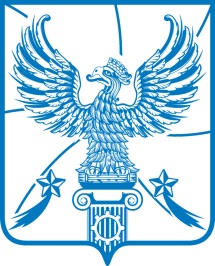 АДМИНИСТРАЦИЯМУНИЦИПАЛЬНОГО ОБРАЗОВАНИЯГОРОДСКОЙ ОКРУГ ЛЮБЕРЦЫ
МОСКОВСКОЙ ОБЛАСТИ__________                                                                                                                  ____________г. ЛюберцыОб утверждении муниципальной программы«Формирование современной комфортной городской среды городского округа Люберцы Московской области»В соответствии со ст. 179 Бюджетного кодекса Российской Федерации, Федеральным законом от 06.10.2003 № 131-ФЗ «Об общих принципах организации местного самоуправления в Российской Федерации», Уставом муниципального образования городской округ Люберцы Московской области, Решением Совета депутатов городского округа Люберцы Московской области
 от 05.12.2018 № 250/29 «О бюджете муниципального образования городской округ Люберцы Московской области на 2019 год и на плановый период 2020
и 2021 годов», Постановлением администрации муниципального образования городской округ Люберцы Московской области от 20.09.2018 № 3715-ПА 
«Об утверждении Порядка принятия решений о разработке муниципальных программ городского округа Люберцы, их формирования и реализации», Распоряжением Главы городского округа Люберцы Московской области 
от 21.06.2017 № 1-РГ «О наделении полномочиями Первого заместителя Главы администрации», постановляю:	1.	Утвердить прилагаемую муниципальную программу «Формирование современной комфортной городской среды городского округа Люберцы Московской области».	2.	Настоящее Постановление вступает в силу с момента опубликованиия.	3.	Опубликовать настоящее Постановление в средствах массовой информации и разместить на официальном сайте администрации в сети «Интернет».	4.	Контроль за исполнением настоящего Постановления возложить
на заместителя Главы администрации Коханого А.И.Первый заместительГлавы администрации                                                                            И.Г. НазарьеваУтверждена Постановлением администрации городского округаЛюберцыот «__»_______201_ №_____Паспорт муниципальной программы Московской области«Формирование современной комфортной городской среды городского округа Люберцы Московской области»1. Характеристика проблем, на решение которой направлена Программа.В последние годы благоустройству территории городского округа Люберцы придается большое значение и уже в течение нескольких лет является приоритетным направлением социально-экономического развития городского округа. Однако существуют факторы, сдерживающие превращение городского округа
в многофункциональный, комфортный, эстетически привлекательный округ. К некоторым из них следует отнести уровень благоустройства городских территорий, уровень внешнего вида памятников, расположенных на территории городского округа Люберцы, устройство незаконно установленных нестационарных объектов. Улучшение внешнего облика городского округа, создание архитектурно-ландшафтной среды, благоустройство дворовых и внутриквартальных территорий и дорог, организация досуга населения на детских игровых и спортивных площадках, увеличение площадей зеленых насаждений и обустройство комфортных зон отдыха – все это является первоочередными задачами выполнения данной Программы.Городской округ Люберцы уже сегодня начинает радовать горожан удачным архитектурно-планировочным решением отдельных территорий. Но встречаются участки городской территории, которые имеют очень неприглядный вид.Зон отдыха, созданных на территории городского округа Люберцы, явно недостаточно. Назрела необходимость создания современного цветочного оформления, установки элементов вертикального озеленения, металлического ограждения газонов, установки дополнительных скамеек, диванов и урн. В рамках проекта «Комфортная городская среда» на территории городского округа Люберцы планируется благоустройство территорий: улиц, общественных пространств, пешеходных улиц, скверов, парков. Дворовые пространства жилых комплексов необходимо обустраивать детскими площадками, малыми архитектурными формами, цветниками и газонами.Особого внимания требуют детские и спортивные площадки.На территории городского округа Люберцы в рамках программы «Уютный двор» будет реализовываться программы комплексного благоустройства дворовых территорий.На территории городского округа Люберцы находятся памятники в количестве
27 объекта. Памятники  расположены на открытом пространстве, подвергаются атмосферным воздействиям и требуют постоянного проведения мероприятий по их восстановлению и сохранению. В соответствии с Федеральным законом от 06.10.2003 № 131-ФЗ «Об общих принципах организации местного самоуправления в Российской Федерации», к вопросам местного значения относится сохранение, ремонт и содержание памятников, находящихся в муниципальной собственности.Незаконно установленные нестационарные объекты не только портят внешний облик городского округа, но и наносят ущерб экономике, так как их собственники 
не осуществляют  платежи в бюджет городского округа, нередки случаи самовольного подключения к электросетям. Программой определяется комплекс мероприятий, связанных с демонтажем незаконно установленных нестационарных объектов или возведенных на территории  городского округаЛюберцы  нестационарных объектов, предназначенных для осуществления торговли, общественного питания, оказания услуг (павильоны, киоски, лотки, летние кафе и т.п.), хранения (укрытия, стоянки) транспортных средств (металлические тенты, гаражи типа «ракушка» и «пенал», цепи, иные конструкции), а такжехозяйственных и вспомогательных построек (сараи, будки, голубятни, теплицы и т.п.), ограждений, заборов, рекламных и информационных стендов, щитов (далее – нестационарные объекты).В связи с ограничением, наложенным на расширение штатной численности муниципальных служащих и большим объемом работ в области благоустройства муниципального образования возникла необходимость в создании муниципального казенного учреждения, для оказания  содействия администрации городского округа Люберцы в ее деятельности по решению вопросов местного значения и административно-хозяйственной деятельности, а также организация службы муниципального заказчика 
для обеспечения потребностей органов местного самоуправления муниципального образования и юридических лиц в товарах, работах, услугах, необходимых 
для обеспечения их деятельности и реализации полномочий, повышения уровня благоустройства, организации работ по строительству, реконструкции, обслуживанию объектов внешнего благоустройства городского округа Люберцы, надлежащему содержанию территории городского округа Люберцы.Для обеспечения эффективного использования территории городского округа Люберцы необходимо комплексно и системно подходить к решению финансовых, организационно-методических, технических вопросов, а так же не ограничиваться рамками местного бюджета, но и привлекать средства предприятий и организаций 
и внебюджетных источников.По состоянию на 01.01.2019 года на территории городского округа Люберцы расположено 2084 МКД, количество подъездов, в которых требуется проведение ремонта с учетом реализации губернаторской программы "Мой подъезд" на территории городского округа Люберцы в период 2017-2018 года составляет 955 подъездов.2. Основные цели и задачи Программы.Основными задачами разработки Программы является улучшение внешнего облика городского округа Люберцы, создание ландшафтно-архитектурной композиции объектов благоустройства, достижения экологического равновесия, повышение качества окружающей природной среды, увеличение объемов зеленых насаждений и улучшение 
их структуры, повышение уровня комфортности территории городского округадля удовлетворения потребностей населения в благоприятных условиях проживания.Основными целями разработки данной Программы являются:1. Повышение эстетической привлекательности территории городского округа Люберцы.2. Создание благоприятных условий для проживания населения.3. Улучшение состояния городских территорий4. Содержание памятников в надлежащем состоянии5.Создание комфортных  и безопасных условий проживания в многоквартирных домах городского округа Люберцы6. Улучшение архитектурного облика города3. Прогнозирование муниципальной программы Московской области«Формирование современной комфортной городской среды городского округа Люберцы Московской области»Программа рассчитана на период с 2019 по 2023 годы.Реализация программных мероприятий по целям и задачам в период с 2019 по 2023 год обеспечит выход на целевые параметры развития и решения системных задач в сфере благоустройства и обеспечения комфортного проживания жителей городского округа Люберцы.4. Перечень подпрограмм и краткое их описание.Муниципальная программа «Формирование современной комфортной городской среды городского округа Люберцы Московской области» будет реализовываться в рамках выполнения следующих подпрограмм:«Комфортная городская среда»;	Мероприятия Подпрограммы направлены на выполнение работ по благоустройству общественных территорий городского округа Люберцы, в том числе территорий соответствующего функционального назначения (площадей, набережных, улиц, пешеходных зон, скверов, парков, иных территорий) и дворовых территорий, на приведение в порядок городских территорий, улучшению внешнего облика городского округа Люберцы, повышение эстетической привлекательности территорий городского округа Люберцы, создание благоприятных условий для проживания населения.         2.«Благоустройство территорий городского округа Люберцы Московской области»;Мероприятия Подпрограммы направлены на выполнение работ по содержанию территорий  городского округа Люберцы в зимний и летний период, приведение в порядок городских территорий, улучшению внешнего облика городского округа Люберцы, повышение эстетической привлекательности территорий городского округа Люберцы, создание благоприятных условий для проживания населения.        В рамках указанной Подпрограммы планируется увеличение доли благоустроенных общественных и дворовых территорий от общего количества общественных и дворовых территорий, а так же обеспечение безопасных и комфортных условий проживания граждан в части защиты территорий от неблагоприятного воздействия безнадзорных животных.Адресный перечень дворовых территорий для выполнения работ по комплексному благоустройству дворовых территорий на 2019 год, сформирован путем голосования на интернет-портале "Добродел" и на основании обращений граждан к Президенту Российской Федерации, Губернатору Московской области, министру жилищно-коммунального хозяйства Московской области, в Главное управление государственного административно-технического надзора Московской области, в администрацию городского округа Люберцы, а также полученных иными способами. 3. «Создание условий для обеспечения комфортного проживания жителей в многоквартирных домах городского округа Люберцы»;	Мероприятия нацелены на достижение показателей сформированных с учетом поручений Губернатора Московской области по обращениям жителей, Рейтинга 50.4. «Развитие парков культуры»;	Мероприятия Подпрограммы направлены на обеспечение деятельности парков, для их бесперебойного функционирования, улучшения текущего состояния, привлечения посетителей5.  «Обеспечивающая подпрограмма».Мероприятия Подпрограммы направленны на выполнение Обеспечения деятельности МУ «Благоустройство и ЖКХ, в том числе закупку техники, работ услуг для полного выполнения мероприятий в рамках муниципальной программы «Формирование современной комфортной городской среды городского округа Люберцы Московской области».5. Ресурсное обеспечение Программы.Финансирование программных мероприятий предусматривается осуществлять за счет средств бюджета городского округа Люберцы, Федерального бюджета и бюджета Московской области.Объемы финансирования Подпрограммы могут ежегодно корректироваться с учетом изменения социально-экономической ситуации и наличия средств в бюджете городского округа Люберцы.6. Порядок взаимодействия ответственного за выполнение мероприятия.Контроль за реализацией программы осуществляет администрация городского округа. Реализация основных мероприятий осуществляется в соответствии с утвержденными дорожными картами. С целью контроля реализации Подпрограммы исполнители мероприятий Подпрограммы и заказчик предоставляют оперативные и итоговые отчеты о реализации соответствующих мероприятий Подпрограммы в соответствии с Порядком принятия решений о разработке муниципальных программ городского округа Люберцы, их формированию и реализации, утвержденным Постановлением администрации городского округа Люберцы Московской областиот 20.09.2018 № 3715-ПАДля формирования отчётов и аналитических материалов о реализации Подпрограмм исполнители мероприятий и заказчик Подпрограммы руководствуются методикой расчета показателей эффективности реализации  подпрограмм, приведенной в Подпрограмме.7. Ожидаемые результаты реализации Программы.1. Комплексная уборка территорий городского округа Люберцы на площади 397500 м2.2. Ремонт и содержание памятников в количестве 27 шт.3. Площадь посадки цветов на территории г.о. Люберцы-  3000 м2.4. Количество незаконно установленных объектов, подлежащих демонтажу*– 320 ед.5.Создание безопасных и комфортных условий для проживания граждан.6. Комплексное благоустройство не менее 68 дворовых территорий*7. Благоустройство городских территорий 8. Благоустройство зон отдыха*.     *С 2019 по 2023 год  адресный  перечень по цветочному оформлению, устройству детских и спортивных площадок, незаконно установленных объектов, благоустройству городских территорий,  формируется и уточняется ежегодно на основании анализа 
за период предыдущего года: обращений жителей городского округа Люберцы, заявок жилищных организаций, обследований городских территорий сотрудниками администрации городского округа Люберцы.8. Методика расчета значений показателей реализации программы«Комплексное благоустройство», «Уютный двор» - Реализация программы комплексного благоустройства дворовых территорий. Методика расчета значения показателя по данной подкатегории представлено в Приложении № 7. Максимальное значение показателя (накопительным итогом):по итогам 1 квартала - 5,5 баллов;по итогам 2 квартала - 9,5 баллов (+4,0);по итогам 3 квартала - 17,0 баллов (+7,5);по итогам 4 квартала - 20,0 баллов (+3,0).«Благоустройство зон отдыха- Благоустройство территорий муниципальных образований: улиц, общественных пространств, пешеходных улиц, скверов, парков.  Методика расчета значения показателя по данной подкатегории представлено в Приложении № 8. Максимальное значение показателя (накопительным итогом) на конец года 20 баллов. Показатель носит интеграционный характер и формируется с учетом следующих подкатегорий: - благоустройство общественных территорий; - содержание объектов благоустройства; - наличие концепций развития парков, согласованной с Главным управлением архитектуры и градостроительства МО и получившей поддержку жителей.«Количество технических сооружений (устройств) для развлечения, оснащенных электрическим приводом»Показатель рассчитывается по итогам года: выполнение работ по закупке технических сооружений (устройств) для развлечения, оснащенных электрическим приводом в соответствии с заключенным контрактом.Источник данных: Реестр инвентаризации объектов благоустройства.«Количество отремонтированных дворовых территорий в части капитального ремонта асфальтового покрытия». Показатель рассчитывается как площадь отремонтированных проездов к дворовым территориям, внутридворовых проездов, пешеходных дорожек в рамках «Комплексного благоустройства дворовых территорий».Источник данных: Дефектная ведомость.«Доля качелей с жестким подвесом переоборудованных на гибкие подвесы» - базовое значение на начало реализации – 100%. Показатель рассчитывается как отношение фактического количества качелей с гибкими подвесами к количеству качелей с жесткими подвесами, подлежащих переоборудованию в отчетном периоде. Источник данных: реестр детских игровых площадок.«Отлов безнадзорных животных». Показатель рассчитывается в процентах, следующим образом:Ож% =              *100 %Ож% - процент выполненных работ;Ор   - количество, безнадзорных животных на территории г.о. Люберцы;Оп   - количество животных, отловленныхпо муниципальному контракту.Источник данных:реестр инвентаризации безнадзорных животных.«Уборка и содержания территорий г.о. Люберцы». «Содержание газонов г.о. Люберцы». Показатель рассчитывается по итогам года. Выполнение работ по уборке и сезонному содержаниютерриторий.Источник данных: Схемы уборки территории.«Количество аварийных деревьев подлежащих вырубке». Показатель рассчитывается по итогам года: выполнение работ по вырубке и опиловке аварийных деревьев на территории г.о. Люберцы в соответствии с заключенным контрактом.Д% =              *100 %Д% - процент выполненных работ;Дв  - количество, вырубленных, опиленных деревьев;Дк   - количество деревьевпо контракту.Источник данных: реестр выявленных аварийных деревьев.«Ликвидация несанкционированных свалок». Показатель рассчитывается в процентах, следующим образом:М% =              *100 %М% - процент выполненных работ;Мв  - количество, вывезенного несанкционированного мусора;Мк   - количество несанкционированного мусорапо контракту.Источник данных: реестр выявленных и ликвидированных несанкционированных свалок мусора.«Новогодние ели», «Новогодние украшения (конструкции)». Показатель рассчитывается по итогам года: выполнение работ по закупке элементов новогоднего оформления  в соответствии с заключенным контрактом.Источник данных: Реестр инвентаризации объектов благоустройства.«Количество памятников на территории г.о. Люберцы».Количество памятников расположенных на территории г.о. Люберцы в отношении которых проведены мероприятия по содержанию и благоустройству. Показатель рассчитывается по итогам года в соответствии с заключенным контрактом.Источник данных: Реестр муниципальной собственности городского округа Люберцы.«Площадь посадки цветов на территории г.о. Люберцы», «Посадка деревьев и кустарников на территории г.о. Люберцы». Показатель определяется в соответствии с количеством посаженных деревьев и кустарников, количестве высаженной цветочной рассады на территории г.о. Люберцы за отчетный период. Источник данных: акт выполненных работ в соответствии с заключенным контрактом.«Количество незаконно установленных нестационарных объектов подлежащих демонтажу и сносу», «Выполнение работ по благоустройству после демонтажа и сноса незаконно установленных нестационарных объектов». Рассчитывается по факту реализации мероприятий программы направленных на освобождение территорий от незаконно установленных нестационарных объектов и благоустройству после их демонтажа, в соответствии с актом выполненных работ в рамках заключенных контрактов. Адресный перечень объектов незаконно установленных нестационарных объектов формируется и уточняется ежегодно на основании анализа за период предыдущего года: обращений жителей городского округа Люберцы, заявок жилищных организаций, обследований городских территорий сотрудниками администрации городского округа Люберцы.Источник данных: реестр выявленных и демонтированных нестационарных объектов.«Доля  установленных камер видеонаблюдения в подъездах многоквартирных домов».  Показатель определяется отношением количества установленных камер видеонаблюдения к запланированному количеству в 2019 году * 100.Источник данных: отчетная форма в ГАС «Управление» - «Мин ЖКХ МО - «Установка камер видеонаблюдения с подключением к системе «Безопасный регион. «Доля освещенных улиц, проездов, набережных, площадей с уровнем освещенности, соответствующим  установленным нормативам в общей протяженности освещенных улиц, проездов, набережных, площадей». Значение показателя определяется по формуле: Д осв = Посв/П общ *100, где:Д осв – приведение к нормативному освещению улиц, проездов, набережных – это доля освещенных улиц, проездов, набережных с уровнем освещённости, соответствующим нормативным показателям в общей протяженности улиц, проездов, набережных, процентПосв – протяженность освещенных улиц, проездов, набережных с уровнем освещенности, соответствующему нормативным значениям в городском округе, кмП общ – общая протяженность улиц, проездов, набережных в городском округе, кмИсточник данных:Информация об общей  протяженности освещению улиц, проездов, набережных к протяженности освещенных улиц, проездов, набережных с уровнем освещенности, соответствующему нормативным значениям в городском округе. Акты выполненных работ"Мой подъезд - ремонт подъездов" - показатель оценивается в баллах. Основные мероприятия нацелены на достижение показателей сформированных с учетом поручений Губернатора Московской области по обращениям жителей, Рейтинга 50.Выполнение основных  мероприятий позволит увеличить:- количество МКД, в которых проведен капитальный ремонт в рамках региональной программы – до 112 ед. к концу 2018 года;- количество МКД, в которых проведен капитальный ремонт с участием муниципальной поддержки - до 40 ед. ежегодно до 2022 года;-  ремонт не менее 6129 подъездов до конца 2022 года.Приложение № 1к муниципальной программе городского округа Люберцы«Формирование современной комфортной городской среды городского округа Люберцы Московской области»Паспорт подпрограммы «Комфортная городская среда» муниципальной программы «Формирование современной комфортной городской среды городского округа Люберцы Московской области»Характеристика проблем, решаемых посредством мероприятий.	Мероприятия Подпрограммы направлены на выполнение работ по благоустройству общественных территорий городского округа Люберцы, в том числе территорий соответствующего функционального назначения (площадей, набережных, улиц, пешеходных зон, скверов, парков, иных территорий) и дворовых территорий, на приведение в порядок городских территорий, улучшению внешнего облика городского округа Люберцы, повышение эстетической привлекательности территорий городского округа Люберцы, создание благоприятных условий для проживания населения.        Перечень мероприятий подпрограммы «Комфортная городская среда».Приложение № 2к муниципальной программе городского округа Люберцы«Формирование современной комфортной городской среды городского округа Люберцы Московской области»Паспорт подпрограммы «Благоустройство территорий городского округа Люберцы Московской области» муниципальной программы «Формирование современной комфортной городской среды городского округа Люберцы Московской области»Характеристика проблем, решаемых посредством мероприятий.Мероприятия Подпрограммы направлены на выполнение работ по содержанию территорий  городского округа Люберцы в зимний и летний период, приведение в порядок городских территорий, улучшению внешнего облика городского округа Люберцы, повышение эстетической привлекательности территорий городского округа Люберцы, создание благоприятных условий для проживания населения.        В рамках указанной Подпрограммы планируется увеличение доли благоустроенных общественных и дворовых территорий от общего количества общественных и дворовых территорий, а так же обеспечение безопасных и комфортных условий проживания граждан в части защиты территорий от неблагоприятного воздействия безнадзорных животных.Адресный перечень дворовых территорий для выполнения работ по комплексному благоустройству дворовых территорий на 2019 год, сформирован путем голосования на интернет-портале "Добродел" и на основании обращений граждан к Президенту Российской Федерации, Губернатору Московской области, министру жилищно-коммунального хозяйства Московской области, в Главное управление государственного административно-технического надзора Московской области, в администрацию городского округа Люберцы, а также полученных иными способами.Выполнение работ, связанных с демонтажем незаконно установленных нестационарных объектов или возведенных на территории  городского округа Люберцы  нестационарных объектов, предназначенных для осуществления торговли, общественного питания, оказания услуг (павильоны, киоски, лотки, летние кафе и т.п.), хранения (укрытия, стоянки) транспортных средств (металлические тенты, гаражи типа «ракушка» и «пенал», цепи, иные конструкции), а такжехозяйственных и вспомогательных построек (сараи, будки, голубятни, теплицы ит.п.), ограждений, заборов, рекламных и информационных стендов, щитов (далее – нестационарные объекты).Перечень мероприятий подпрограммы «Благоустройство территорий городского округа Люберцы Московской области»Приложение № 3к муниципальной программе городского округа Люберцы«Формирование современной комфортной городской среды городского округа Люберцы Московской области»Паспорт подпрограммы «Создание условий для обеспечения комфортного проживания жителей в многоквартирных домах городского округа Люберцы» муниципальной программы «Формирование современной комфортной городской среды городского округа Люберцы Московской области»Характеристика проблем, решаемых посредством мероприятий.	Мероприятия нацелены на достижение показателей сформированных с учетом поручений Губернатора Московской области по обращениям жителей, Рейтинга 50.Перечень мероприятий подпрограммы«Создание условий для обеспечения комфортного проживания жителей в многоквартирных домах городского округа Люберцы»Приложение № 4к муниципальной программе городского округа Люберцы«Формирование современной комфортной городской среды городского округа Люберцы Московской области»Паспорт подпрограммы «Развитие парков культуры» муниципальной программы «Формирование современной комфортной городской среды городского округа Люберцы Московской области»Характеристика проблем, решаемых посредством мероприятий.	Мероприятия Подпрограммы направлены на обеспечение деятельности парков, для их бесперебойного функционирования, улучшения текущего состояния, привлечения посетителейПеречень мероприятий подпрограммы «Развитие парков культуры»Приложение № 5к муниципальной программе городского округа Люберцы«Формирование современной комфортной городской среды городского округа Люберцы Московской области»Паспорт подпрограммы ««Обеспечивающая подпрограмма»» муниципальной программы «Формирование современной комфортной городской среды городского округа Люберцы Московской области»Характеристика проблем, решаемых посредством мероприятий.Мероприятия Подпрограммы направлены на обеспечение деятельности МУ «Благоустройство и ЖКХ, в том числе закупку техники , работ услуг для полного выполнения мероприятий в рамках »» муниципальной программы «Формирование современной комфортной городской среды городского округа Люберцы Московской области».Перечень мероприятий подпрограммы «Обеспечивающая подпрограмма»Приложение № 6к муниципальной программе городского округа Люберцы«Благоустройство и озеленение территории городского округа Люберцы Московской области»Планируемые результаты реализации муниципальной программы«Формирование современной комфортной городской среды городского округа Люберцы Московской области»Приложение № 7к муниципальной программе городского округа Люберцы«Формирование современной комфортной городской среды городского округа Люберцы Московской области»Методика расчета показателя «Уютный двор (Реализация программы комплексного благоустройства дворовых территорий)» рейтинга оценки эффективности работы органов местного самоуправления Московской областиПриложение № 8к муниципальной программе городского округа Люберцы«Формирование современной комфортной городской среды городского округа Люберцы Московской области»Методика расчета раздела «Благоустройство общественных территорий» показателя«Территория для жизни (Благоустройство территорий муниципальных образований: улиц, общественных пространств, пешеходных улиц, скверов, парков)»рейтинга оценки эффективности работы органов местного самоуправления Московской областиМетодика расчета раздела«Содержание объектов благоустройства» показателя «Территория для жизни (Благоустройство территорий муниципальных образований: улиц, общественных пространств, пешеходных улиц, скверов, парков)» рейтинга оценки эффективности работы органов местного самоуправления Московской областиМаксимальное число баллов за год по разделу «Содержание объектов благоустройства» – 20.При расчете учитывается содержание объектов в зимнее и летнее время.Расчет баллов производится до сотых (0,01).Детские игровые и физкультурно-оздоровительные площадки Количество баллов показателя рассчитывается по формуле:Б1 = Пдок+Пщ+Пж+ПнарИсточник данных: Реестр детских игровых и физкультурно-оздоровительных площадок Госадмтехнадзора Московской области и муниципальных образований Московской области.Критерии:Пдок – наличие документов, установленных нормативно-правовыми актами (законом) Московской области, правильность и своевременность заполнения актов и графиков осмотра игрового оборудования (площадки). При наличии установленных документов на всех площадках – 0,5, в противном случае – 0;Пщ – наличие информационных щитов на площадках. При наличии информационных щитов на всех площадках – 0,5 в противном случае – 0;Пж – критерий – «отсутствие качелей на детских площадках с жёсткими элементами подвеса» при отсутствии качелей с жёстким подвесом показатель равен 0,5, при наличии качелей с жёстким подвесом показатель равен -0,5.Пнар – критерий – «нарушения содержания оборудования площадок» определяется следующим образом:При 0<Дн%<10%, Пнар =0,5;При 10<Дн%<15%, Пнар =0,4;При 15<Дн%<20%, Пнар =0,2;При 20<Дн%<25%, Пнар =0,1;При Дн%>25%, Пнар=0, где:Дн% =              *100Дн% - процент площадок с нарушениями от общего количества площадок;Дн  - количество площадок с нарушениями;Док  - общее количество площадок в муниципальном образовании.Сезонное содержание территории муниципального образования Критерии:Пу – договор (муниципальное задание) по уборке дорог и улиц (зимняя и летняя уборка). При наличии 0,5, при отсутствии – 0;Пдог– договор со специализированными бригадами по очистке кровель от снега и наледи (муниципальное задание с наличием аттестованных сотрудников к работе на высоте). При наличии 0,5, при отсутствии – 0;Псс – готовность (до 1 октября) мест для приема снега и наличие принятого муниципального правового акта. При наличии 0,5, при отсутствии – 0;Потд – соответствие мест отдыха у воды установленным нормам и требованиям. При наличии 0,5, при отсутствии – 0;Пзн – договор (муниципальное задание) на содержание зеленых насаждений и окоса травы. При наличии 0,5, при отсутствии – 0.Критерии:6.	Птз – травматизм населения на тротуарах, пешеходных дорожках и при сходе с кровель зданий снега и наледи. При отсутствии случаев травматизма – (+0,5), в случаях травматизма – 
(-0,5);7.	Птл – травматизм на объектах благоустройства в летнее время. При отсутствии случаев травматизма – (+0,5), в случаях травматизма – (-0,5).Количество баллов показателя рассчитывается по формуле:Б2 = Пу+Пдог+Псс+Потд+Пзн+Птз +ПтлОбращения граждан на портал «Добродел» по вопросам подкатегорий, закрепленных за Госадмтехнадзором Московской областиПоказатель определяется следующим образом:При 0< Ор%<10%, Б3=0;При 10< Ор%<20%, Б3=0,1;При 20< Ор%<30%, Б3=0,2;При 30< Ор%<40%, Б3=0,4;При 40< Ор%<60%, Б3=0,7;При 60< Ор%<80%, Б3=0,8;При Ор%>80%, Б3=1, где:Ор% =              *100 %Ор% - процент положительно решенных обращений;Ор    - количество обращений, решенных положительно;Оп   - количество обращений, поступивших на портал «Добродел».Общий балл рассчитывается по формуле:Б =Б1 + Б2  + Б3, гдеБ1 - Детские игровые и физкультурно-оздоровительные площадки;Б2- Сезонное содержание территории муниципального образования;Б3 - Обращения граждан на портал «Добродел» по вопросам благоустройства и содержания объектов и территории.Методика расчета раздела «Рекламно-информационный облик территорий Московской области» показателя«Территория для жизни (Благоустройство территорий муниципальных образований: улиц, общественных пространств, пешеходных улиц, скверов, парков)»рейтинга оценки эффективности работы органов местного самоуправленияМосковской области1. Под территориями Московской области понимаются пристанционные территории ж/д станций и платформ общего пользования, вылетные магистрали, главные улицы и др.2. Количество некондиционных объектов, находящихся на конкретной территории, определяется при создании Главархитектурой МО совместно с администрацией муниципального образования «Альбома мероприятий по приведению в порядок территории» при обнаружении нарушений Архитектурно-художественного регламента № 31РВ-72, либо при обнаружении самовольно установленныхрекламно-информационных конструкций.Расчет значения по разделу «Рекламно-информационный облик территорий Московской области»: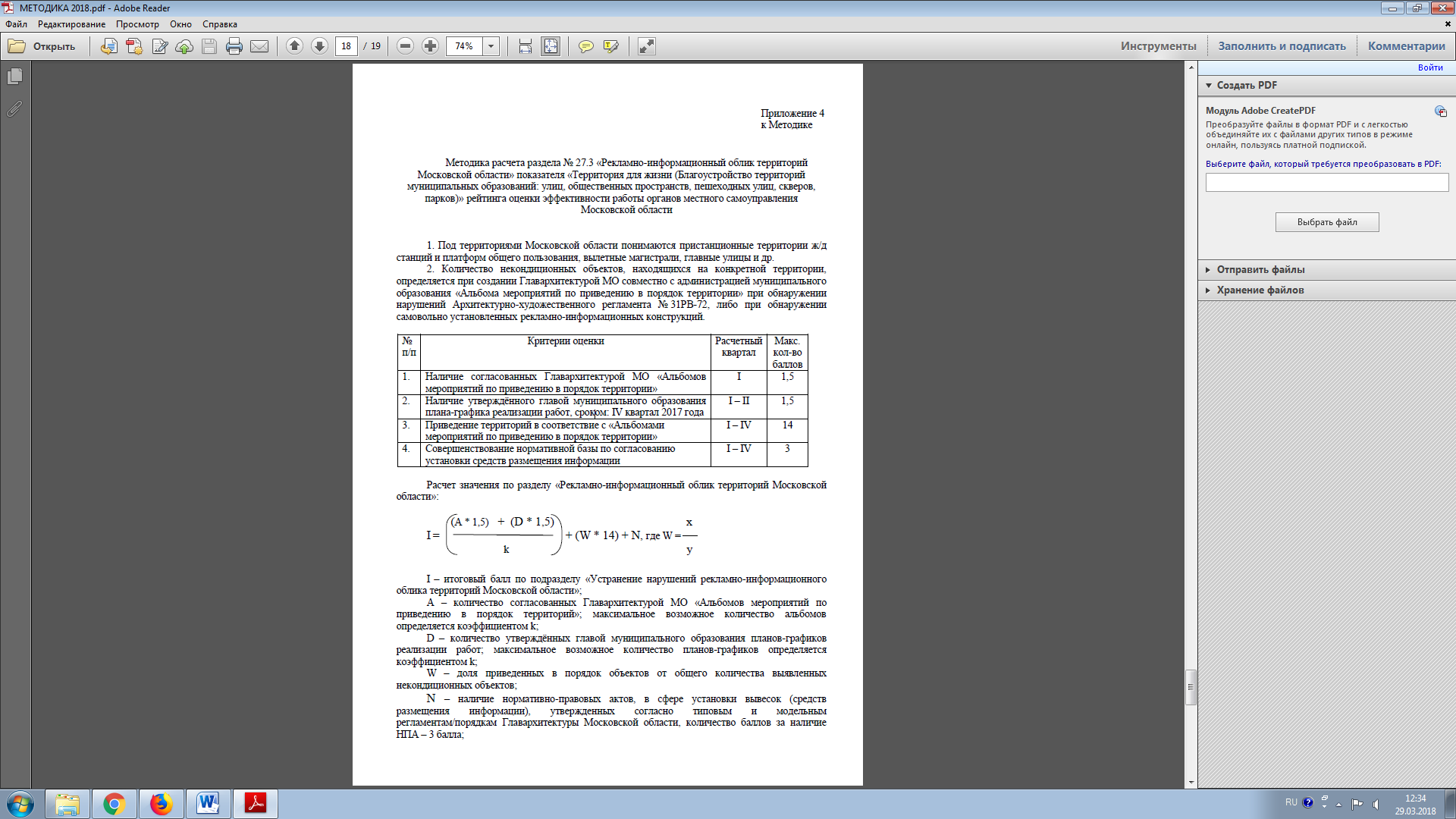 I– итоговый балл по подразделу «Устранение нарушений рекламно-информационного облика территорий Московской области»;A – количество согласованных Главархитектурой МО «Альбомов мероприятий по приведению в порядок территорий»; максимальное возможное количество альбомов определяется коэффициентом k;D– количество утверждённых главой муниципального образования планов-графиков реализации работ; максимальное возможное количество планов-графиковопределяется коэффициентом k;W– доля приведенных в порядок объектов от общего количества выявленных некондиционных объектов;N–наличие нормативно-правовых актов, в сфере установки вывесок (средств размещения информации), утвержденных согласно типовым и модельным регламентам/порядкам Главархитектуры Московской области, количество баллов за наличие НПА – 3 балла;х – количество приведенных в порядок некондиционных объектов;y – количество выявленных некондиционных объектов, согласно «Альбомам мероприятий по приведению в порядок территорий»;k – необходимое количество территорий Московской области, определенное для каждой категории муниципальных образований:1 категория (от 150 тыс. жителей и выше) -8 территорий;2 категория (от 50 до 150 тыс. жителей) -6 территории;3 категория (до 50 тыс. жителей) -3 территории.Методика расчета раздела Наличие концепции развития парков культуры и отдыха, согласованной с Главным управлением архитектуры и градостроительства Московской области и получившей поддержку жителейЗначение показателя по данной подкатегории формируется следующим образом:- концепция развития парков культуры и отдыха утверждена – 20 баллов.- концепция развития парков культуры и отдыха отсутствует – 0 баллов.*) Формирование ведомственного значения показателя по данной подкатегории осуществляет Министерство культуры Московской области в соответствии с п. 2 Перечня поручений Губернатора Московской области от 13.06.2017 № ПР-107/03-03-18.Приложение № 9к муниципальной программе городского округа Люберцы«Формирование современной комфортной городской среды городского округа Люберцы Московской области»Цели муниципальной программы1. Повышение эстетической привлекательности территории городского округа Люберцы.2. Создание благоприятных условий для проживания населения.3. Улучшение состояния городских территорий4. Содержание памятников в надлежащем состоянии.5.Создание комфортных  и безопасных условий проживания в многоквартирных домах городского округа Люберцы.6. Улучшение архитектурного облика городаЗадачи муниципальной программы1. Улучшение эстетичного вида территорий городского округа Люберцы.2. Организация благоустройства территорий городского округа Люберцы.3. Благоустройство городской территории.4. Улучшение содержания объектов благоустройства, памятников, зеленых насаждений.5.Комфортные условия проживания населения в МКД (многоквартирных домах).6.Благоустройство неосвоенных территорий  городского округа Люберцы.Координатор муниципальной программыА.И.Коханый. Заместитель Главы администрации городского округа Люберцы Московской областиМуниципальный заказчик программыАдминистрация городского округа Люберцы Московской областиСроки реализации муниципальной программы2019-2023Перечень подпрограмм1. «Комфортная городская среда»2. «Благоустройство территорий городского округа Люберцы Московской области»3. «Создание условий для обеспечения комфортного проживания жителей в многоквартирных домах городского округа Люберцы»4. «Развитие парков культуры»5. «Обеспечивающая подпрограмма»Источники финансирования муниципальной программы, в том числе по годам:Расходы (тыс. рублей)Расходы (тыс. рублей)Расходы (тыс. рублей)Расходы (тыс. рублей)Расходы (тыс. рублей)Расходы (тыс. рублей)Источники финансирования муниципальной программы, в том числе по годам:Всего20192020202120222023Средства Федерального бюджета 54775,0054775,000000Средства бюджета Московской области148731,04134931,043450,003450,003450,003450,00Средства бюджета городского округа Люберцы3525238,62809695,89796091,31639817,14639817,14639817,14Итого3 728744,66999401,93799541,31643267,14643267,14643267,14Целевые показатели муниципальной программыед. измерения20192020202120222023Количество благоустроенных общественных территорий (в разрезе видов территорий) в т.ч. зоны отдыха, пешеходные зоны, набережные, скверы, площадиЕдиница2,002,002,002,002,00Количество технических сооружений (устройств) для развлечения, оснащенных электрическим приводомЕдиница1,000,000,000,000,00Ликвидация несанкционированных свалок Кубический метр37 500,0037 500,0025 000,0025 000,0025 000,00Уборка и содержание территорий г.о. ЛюберцыКубический метр397500,00397500,00397500,00397500,00397500,00количество отремонтированных дворовых территорий в части капитального ремонта асфальтового покрытияКвадратный метр13 300,0020 000,0013 300,0013 300,0013 300,00Комплексное благоустройство дворовых территорий единиц68,0068,0068,0068,0068,00Доля освещенных улиц, проездов, набережных, площадей с уровнем освещенности, соответствующим  установленным нормативам в общей протяженности освещенных улиц, проездов, набережных, площадейПроцент98,6098,6598,7098,75100,00Отлов безнадзорных животныхединиц302,00302,00302,00302,00302,00Количество аварийных и сухостойных деревьев подлежащих вырубкиединиц312,00312,00196,00196,00196,00Новогодние елиединиц3,003,001,001,001,00Новогодние украшения (конструкции)единиц5,005,003,003,003,00Количество памятников на территории г.о. Люберцыединиц27,0027,0027,0027,0027,00Площадь посадки цветов на территории г.о. ЛюберцыКвадратный метр6 000,006 000,003 000,003 000,003 000,00Количество высаженных деревьев и кустарниковединиц312,00312,00312,00312,00312,00Количество незаконно установленных нестационарных объектов подлежащих демонтажу и сносуединиц100,00100,0040,0040,0040,00Выполнение работ по благоустройству после демонтажа и сноса незаконно установленных нестационарных объектовКвадратный метр3 000,003 000,001 200,001 200,001 200,00Мой подъезд - Ремонт подъездовбалл30,0030,0030,0030,0030,00Доля  установленных камер видеонаблюдения в подъездах многоквартирных домов Процент30,0040,0050,0060,0070,00Обеспечения деятельности парков на территории г.о. ЛюберцыЧеловеко-день1 000,001 100,001 200,001 300,001 400,00Муниципальный  заказчик подпрограммыАдминистрация городского округа Люберцы Московской областиАдминистрация городского округа Люберцы Московской областиАдминистрация городского округа Люберцы Московской областиАдминистрация городского округа Люберцы Московской областиАдминистрация городского округа Люберцы Московской областиАдминистрация городского округа Люберцы Московской областиАдминистрация городского округа Люберцы Московской областиАдминистрация городского округа Люберцы Московской областиИсточники финансирования подпрограммы, по годам реализации и главным распорядителям  бюджетных средств, в том числе по годам:Главный распорядитель бюджетных средствИсточник финансированияРасходы  (тыс. рублей)Расходы  (тыс. рублей)Расходы  (тыс. рублей)Расходы  (тыс. рублей)Расходы  (тыс. рублей)Расходы  (тыс. рублей)Источники финансирования подпрограммы, по годам реализации и главным распорядителям  бюджетных средств, в том числе по годам:Главный распорядитель бюджетных средствИсточник финансированияРасходы  (тыс. рублей)Расходы  (тыс. рублей)Расходы  (тыс. рублей)Расходы  (тыс. рублей)Расходы  (тыс. рублей)Расходы  (тыс. рублей)Источники финансирования подпрограммы, по годам реализации и главным распорядителям  бюджетных средств, в том числе по годам:Главный распорядитель бюджетных средствИсточник финансированияИтого20192020202120222023Источники финансирования подпрограммы, по годам реализации и главным распорядителям  бюджетных средств, в том числе по годам:Администрация городского округа Люберцы Московской областиВсего, в том числе:826 659,21376 659,21180 000,0090 000,0090 000,0090 000,00Источники финансирования подпрограммы, по годам реализации и главным распорядителям  бюджетных средств, в том числе по годам:Администрация городского округа Люберцы Московской областиСредства Федерального бюджета54 775,0054 775,000,000,000,000,00Источники финансирования подпрограммы, по годам реализации и главным распорядителям  бюджетных средств, в том числе по годам:Администрация городского округа Люберцы Московской областиСредства бюджета Московской области103 660,00103 660,000,000,000,000,00Источники финансирования подпрограммы, по годам реализации и главным распорядителям  бюджетных средств, в том числе по годам:Администрация городского округа Люберцы Московской областиСредства бюджета городского округа Люберцы668 224,21218 224,21180 000,0090 000,0090 000,0090 000,00№ п/пМероприятия по реализации подпрограммыПеречень стандартных процедур, обеспечивающих выполнение мероприятия с указанием предельных сроков их исполненияИсточники финансированияСрок исполнения мероприятияВсего, (тыс.руб)Объем финансирования по годам, (тыс.руб)Объем финансирования по годам, (тыс.руб)Объем финансирования по годам, (тыс.руб)Объем финансирования по годам, (тыс.руб)Объем финансирования по годам, (тыс.руб)Ответственный за выполнение мероприятия подпрограммыРезультаты выполнения подпрограммы№ п/пМероприятия по реализации подпрограммыПеречень стандартных процедур, обеспечивающих выполнение мероприятия с указанием предельных сроков их исполненияИсточники финансированияСрок исполнения мероприятияВсего, (тыс.руб)20192020202120222023Ответственный за выполнение мероприятия подпрограммыРезультаты выполнения подпрограммы12345789101112131411 Благоустройство общественных территорий городского округа ЛюберцыСредства Федерального бюджета01.01.2019 - 31.12.202354 775,0054 775,000,000,000,000,00Управление благоустройства администрации городского округа Люберцы Московской области11 Благоустройство общественных территорий городского округа ЛюберцыСредства бюджета Московской области01.01.2019 - 31.12.2023103 660,00103 660,000,000,000,000,00Управление благоустройства администрации городского округа Люберцы Московской области11 Благоустройство общественных территорий городского округа ЛюберцыСредства бюджета городского округа Люберцы01.01.2019 - 31.12.2023558 224,21198 224,21150 000,0070 000,0070 000,0070 000,00Управление благоустройства администрации городского округа Люберцы Московской области11 Благоустройство общественных территорий городского округа ЛюберцыИтого01.01.2019 - 31.12.2023716 659,21356 659,21150 000,0070 000,0070 000,0070 000,00Управление благоустройства администрации городского округа Люберцы Московской области1.11.1 Благоустройство общественных территорий городского округа Люберцы ( в т.ч. благоустройство зон массового отдыха граждан (скверов, аллей и бульваров))Улучшение внешнего облика городского округа, создание архитектурно-ландшафтной среды, обустройство комфортных зон отдыха .Средства Федерального бюджета01.01.2019 - 31.12.20230,000,000,000,000,000,00 Управление благоустройства администрации городского округа Люберцы Московской областиОбустройство комфортных зон отдыха1.11.1 Благоустройство общественных территорий городского округа Люберцы ( в т.ч. благоустройство зон массового отдыха граждан (скверов, аллей и бульваров))Улучшение внешнего облика городского округа, создание архитектурно-ландшафтной среды, обустройство комфортных зон отдыха .Средства бюджета Московской области01.01.2019 - 31.12.20230,000,000,000,000,000,00 Управление благоустройства администрации городского округа Люберцы Московской областиОбустройство комфортных зон отдыха1.11.1 Благоустройство общественных территорий городского округа Люберцы ( в т.ч. благоустройство зон массового отдыха граждан (скверов, аллей и бульваров))Улучшение внешнего облика городского округа, создание архитектурно-ландшафтной среды, обустройство комфортных зон отдыха .Средства бюджета городского округа Люберцы01.01.2019 - 31.12.2023370 000,00100 000,00120 000,0050 000,0050 000,0050 000,00 Управление благоустройства администрации городского округа Люберцы Московской областиОбустройство комфортных зон отдыха1.11.1 Благоустройство общественных территорий городского округа Люберцы ( в т.ч. благоустройство зон массового отдыха граждан (скверов, аллей и бульваров))Улучшение внешнего облика городского округа, создание архитектурно-ландшафтной среды, обустройство комфортных зон отдыха .Итого01.01.2019 - 31.12.2023370 000,00100 000,00120 000,0050 000,0050 000,0050 000,00 Управление благоустройства администрации городского округа Люберцы Московской областиОбустройство комфортных зон отдыха1.21.2 Ликвидация несанкционированных свалок и навалов мусора на территории городского округа ЛюберцыЛиквидация несанкционированных свалок на территории г.о. ЛюберцыСредства Федерального бюджета01.01.2019 - 31.12.20230,000,000,000,000,000,00 Управление благоустройства администрации городского округа Люберцы Московской областиУлучшение состояния городских территорий1.21.2 Ликвидация несанкционированных свалок и навалов мусора на территории городского округа ЛюберцыЛиквидация несанкционированных свалок на территории г.о. ЛюберцыСредства бюджета Московской области01.01.2019 - 31.12.20230,000,000,000,000,000,00 Управление благоустройства администрации городского округа Люберцы Московской областиУлучшение состояния городских территорий1.21.2 Ликвидация несанкционированных свалок и навалов мусора на территории городского округа ЛюберцыЛиквидация несанкционированных свалок на территории г.о. ЛюберцыСредства бюджета городского округа Люберцы01.01.2019 - 31.12.2023120 000,0030 000,0030 000,0020 000,0020 000,0020 000,00 Управление благоустройства администрации городского округа Люберцы Московской областиУлучшение состояния городских территорий1.21.2 Ликвидация несанкционированных свалок и навалов мусора на территории городского округа ЛюберцыЛиквидация несанкционированных свалок на территории г.о. ЛюберцыИтого01.01.2019 - 31.12.2023120 000,0030 000,0030 000,0020 000,0020 000,0020 000,00 Управление благоустройства администрации городского округа Люберцы Московской областиУлучшение состояния городских территорий1.31.3 Приобретение и установка технических сооружений (устройств) для развлечения, оснащенных электрическим приводомУстройство технических сооружений(устройств) для развлечения, оснащенных электрическим приводомСредства Федерального бюджета01.01.2019 - 31.12.20230,000,000,000,000,000,00 Управление благоустройства администрации городского округа Люберцы Московской областиСоздание благоприятных условий для проживания населения1.31.3 Приобретение и установка технических сооружений (устройств) для развлечения, оснащенных электрическим приводомУстройство технических сооружений(устройств) для развлечения, оснащенных электрическим приводомСредства бюджета Московской области01.01.2019 - 31.12.202357 000,0057 000,000,000,000,000,00 Управление благоустройства администрации городского округа Люберцы Московской областиСоздание благоприятных условий для проживания населения1.31.3 Приобретение и установка технических сооружений (устройств) для развлечения, оснащенных электрическим приводомУстройство технических сооружений(устройств) для развлечения, оснащенных электрическим приводомСредства бюджета городского округа Люберцы01.01.2019 - 31.12.202324 545,0724 545,070,000,000,00 Управление благоустройства администрации городского округа Люберцы Московской областиСоздание благоприятных условий для проживания населения1.31.3 Приобретение и установка технических сооружений (устройств) для развлечения, оснащенных электрическим приводомУстройство технических сооружений(устройств) для развлечения, оснащенных электрическим приводомИтого01.01.2019 - 31.12.202381 545,0781 545,070,000,000,000,00 Управление благоустройства администрации городского округа Люберцы Московской областиСоздание благоприятных условий для проживания населения1.41.4 Поддержка муниципальных программ формирования современной городской среды в части благоустройства общественных территорийСредства Федерального бюджета01.01.2019 - 31.12.202154 775,0054 775,000,000,000,000,00 Управление благоустройства администрации городского округа Люберцы Московской областиПовышение эстетической привлекательности территории городского округа Люберцы.1.41.4 Поддержка муниципальных программ формирования современной городской среды в части благоустройства общественных территорийСредства бюджета Московской области01.01.2019 - 31.12.202146 660,0046 660,000,000,000,000,00 Управление благоустройства администрации городского округа Люберцы Московской областиПовышение эстетической привлекательности территории городского округа Люберцы.1.41.4 Поддержка муниципальных программ формирования современной городской среды в части благоустройства общественных территорийСредства бюджета городского округа Люберцы01.01.2019 - 31.12.202143 679,1443 679,140,000,000,000,00 Управление благоустройства администрации городского округа Люберцы Московской областиПовышение эстетической привлекательности территории городского округа Люберцы.1.41.4 Поддержка муниципальных программ формирования современной городской среды в части благоустройства общественных территорийИтого01.01.2019 - 31.12.2021145 114,14145 114,140,000,000,000,00 Управление благоустройства администрации городского округа Люберцы Московской областиПовышение эстетической привлекательности территории городского округа Люберцы.22 Благоустройство дворовых территорий городского округа ЛюберцыВыполнение работ по капитальному ремонту асфальтового покрытия дворовых территорий, а также устройство новогоСредства Федерального бюджета01.01.2019 - 31.12.20210,000,000,000,000,000,00Управление благоустройства администрации городского округа Люберцы Московской областиКапитальный ремонт асфальтового покрытия придомовых территорий. Устройство нового асфальтового покрытия22 Благоустройство дворовых территорий городского округа ЛюберцыВыполнение работ по капитальному ремонту асфальтового покрытия дворовых территорий, а также устройство новогоСредства бюджета Московской области01.01.2019 - 31.12.20210,000,000,000,000,000,00Управление благоустройства администрации городского округа Люберцы Московской областиКапитальный ремонт асфальтового покрытия придомовых территорий. Устройство нового асфальтового покрытия22 Благоустройство дворовых территорий городского округа ЛюберцыВыполнение работ по капитальному ремонту асфальтового покрытия дворовых территорий, а также устройство новогоСредства бюджета городского округа Люберцы01.01.2019 - 31.12.2021110 000,0020 000,0030 000,0020 000,0020 000,0020 000,00Управление благоустройства администрации городского округа Люберцы Московской областиКапитальный ремонт асфальтового покрытия придомовых территорий. Устройство нового асфальтового покрытия22 Благоустройство дворовых территорий городского округа ЛюберцыВыполнение работ по капитальному ремонту асфальтового покрытия дворовых территорий, а также устройство новогоИтого01.01.2019 - 31.12.2021110 000,0020 000,0030 000,0020 000,0020 000,0020 000,00Управление благоустройства администрации городского округа Люберцы Московской областиКапитальный ремонт асфальтового покрытия придомовых территорий. Устройство нового асфальтового покрытия2.12.1 Ремонт дворовых территорий городского округа ЛюберцыВыполнение работ по капитальному ремонту асфальтового покрытия дворовых территорий, а также устройство новогоСредства Федерального бюджета01.01.2019 - 31.12.20230,000,000,000,000,000,00Управление благоустройства администрации городского округа Люберцы Московской областиКапитальный ремонт асфальтового покрытия придомовых территорий. Устройство нового асфальтового покрытия2.12.1 Ремонт дворовых территорий городского округа ЛюберцыВыполнение работ по капитальному ремонту асфальтового покрытия дворовых территорий, а также устройство новогоСредства бюджета Московской области01.01.2019 - 31.12.20230,000,000,000,000,000,00Управление благоустройства администрации городского округа Люберцы Московской областиКапитальный ремонт асфальтового покрытия придомовых территорий. Устройство нового асфальтового покрытия2.12.1 Ремонт дворовых территорий городского округа ЛюберцыВыполнение работ по капитальному ремонту асфальтового покрытия дворовых территорий, а также устройство новогоСредства бюджета городского округа Люберцы01.01.2019 - 31.12.2023110 000,0020 000,0030 000,0020 000,0020 000,0020 000,00Управление благоустройства администрации городского округа Люберцы Московской областиКапитальный ремонт асфальтового покрытия придомовых территорий. Устройство нового асфальтового покрытия2.12.1 Ремонт дворовых территорий городского округа ЛюберцыВыполнение работ по капитальному ремонту асфальтового покрытия дворовых территорий, а также устройство новогоИтого01.01.2019 - 31.12.2023110 000,0020 000,0030 000,0020 000,0020 000,0020 000,00Управление благоустройства администрации городского округа Люберцы Московской областиКапитальный ремонт асфальтового покрытия придомовых территорий. Устройство нового асфальтового покрытияИТОГОИТОГОИТОГОИТОГОИТОГО826 659,21376 659,21180 000,0090 000,0090 000,0090 000,00Средства Федерального бюджетаСредства Федерального бюджетаСредства Федерального бюджетаСредства Федерального бюджетаСредства Федерального бюджета54 775,0054 775,000,000,000,000,00Средства бюджета Московской областиСредства бюджета Московской областиСредства бюджета Московской областиСредства бюджета Московской областиСредства бюджета Московской области103 660,00103 660,000,000,000,000,00Средства бюджета городского округа ЛюберцыСредства бюджета городского округа ЛюберцыСредства бюджета городского округа ЛюберцыСредства бюджета городского округа ЛюберцыСредства бюджета городского округа Люберцы668 224,21218 224,21180 000,0090 000,0090 000,0090 000,00 области» области» области» области» области» области» области» области» области»Муниципальный заказчик подпрограммыАдминистрация городского округа Люберцы Московской областиАдминистрация городского округа Люберцы Московской областиАдминистрация городского округа Люберцы Московской областиАдминистрация городского округа Люберцы Московской областиАдминистрация городского округа Люберцы Московской областиАдминистрация городского округа Люберцы Московской областиАдминистрация городского округа Люберцы Московской областиАдминистрация городского округа Люберцы Московской областиИсточники финансирования подпрограммы,по годам реализации и главным распорядителям  бюджетных средств, в том числе по годам:Главный распорядитель бюджетных средствИсточник финансированияРасходы  (тыс. рублей)Расходы  (тыс. рублей)Расходы  (тыс. рублей)Расходы  (тыс. рублей)Расходы  (тыс. рублей)Расходы  (тыс. рублей)Источники финансирования подпрограммы,по годам реализации и главным распорядителям  бюджетных средств, в том числе по годам:Главный распорядитель бюджетных средствИсточник финансированияРасходы  (тыс. рублей)Расходы  (тыс. рублей)Расходы  (тыс. рублей)Расходы  (тыс. рублей)Расходы  (тыс. рублей)Расходы  (тыс. рублей)Источники финансирования подпрограммы,по годам реализации и главным распорядителям  бюджетных средств, в том числе по годам:Главный распорядитель бюджетных средствИсточник финансированияИтого20182019202020212022Источники финансирования подпрограммы,по годам реализации и главным распорядителям  бюджетных средств, в том числе по годам:Администрация городского округа Люберцы Московской областиВсего, в том числе:1 886 116,54384 621,40413 630,94362 621,40362 621,40362 621,40Источники финансирования подпрограммы,по годам реализации и главным распорядителям  бюджетных средств, в том числе по годам:Администрация городского округа Люберцы Московской областиСредства бюджета Московской области17 250,003 450,03 450,03 450,03 450,03 450,0Источники финансирования подпрограммы,по годам реализации и главным распорядителям  бюджетных средств, в том числе по годам:Администрация городского округа Люберцы Московской областиСредства бюджета городского округа Люберцы1 868 866,54381 171,40410 180,94359 171,40359 171,40359 171,40№ п/пМероприятия по реализации подпрограммыПеречень стандартных процедур, обеспечивающих выполнение мероприятия с указанием предельных сроков их исполненияИсточники финансированияСрок исполнения мероприятияВсего, (тыс.руб)Объем финансирования по годам, (тыс.руб)Объем финансирования по годам, (тыс.руб)Объем финансирования по годам, (тыс.руб)Объем финансирования по годам, (тыс.руб)Объем финансирования по годам, (тыс.руб)Ответственный за выполнение мероприятия подпрограммыРезультаты выполнения подпрограммы№ п/пМероприятия по реализации подпрограммыПеречень стандартных процедур, обеспечивающих выполнение мероприятия с указанием предельных сроков их исполненияИсточники финансированияСрок исполнения мероприятияВсего, (тыс.руб)20192020202120222023Ответственный за выполнение мероприятия подпрограммыРезультаты выполнения подпрограммы12345789101112131411 Создание условий для благоустройства территории городского округа ЛюберцыСредства бюджета Московской области01.01.2019 - 31.12.20230,000,000,000,000,000,00Управление благоустройства администрации городского округа Люберцы Московской области11 Создание условий для благоустройства территории городского округа ЛюберцыСредства бюджета городского округа Люберцы01.01.2019 - 31.12.20231 233 881,54241 478,40267 967,94241 478,40241 478,40241 478,40Управление благоустройства администрации городского округа Люберцы Московской области11 Создание условий для благоустройства территории городского округа ЛюберцыИтого01.01.2019 - 31.12.20231 233 881,54241 478,40267 967,94241 478,40241 478,40241 478,40Управление благоустройства администрации городского округа Люберцы Московской области1.11.1 Комплексное благоустройство территорий городского округа ЛюберцыВыполнения работ по комплексному благоустройству дворовых территорий на 2019 год,Средства бюджета Московской области01.01.2019 - 31.12.20230,000,000,000,000,000,00Управление благоустройства администрации городского округа Люберцы Московской областиСоздание комфортных  и безопасных условий проживания в многоквартирных домах городского округа Люберцы1.11.1 Комплексное благоустройство территорий городского округа ЛюберцыВыполнения работ по комплексному благоустройству дворовых территорий на 2019 год,Средства бюджета городского округа Люберцы01.01.2019 - 31.12.20231 233 881,54241 478,40267 967,94241 478,40241 478,40241 478,40Управление благоустройства администрации городского округа Люберцы Московской областиСоздание комфортных  и безопасных условий проживания в многоквартирных домах городского округа Люберцы1.11.1 Комплексное благоустройство территорий городского округа ЛюберцыВыполнения работ по комплексному благоустройству дворовых территорий на 2019 год,Итого01.01.2019 - 31.12.20231 233 881,54241 478,40267 967,94241 478,40241 478,40241 478,40Управление благоустройства администрации городского округа Люберцы Московской областиСоздание комфортных  и безопасных условий проживания в многоквартирных домах городского округа Люберцы22 Формирование комфортной городской световой средыСредства бюджета Московской области01.01.2019 - 31.12.20230,000,000,000,000,000,00Управление благоустройства администрации городского округа Люберцы Московской области22 Формирование комфортной городской световой средыСредства бюджета городского округа Люберцы01.01.2019 - 31.12.202326 000,007 000,007 000,004 000,004 000,004 000,00Управление благоустройства администрации городского округа Люберцы Московской области22 Формирование комфортной городской световой средыИтого01.01.2019 - 31.12.202326 000,007 000,007 000,004 000,004 000,004 000,00Управление благоустройства администрации городского округа Люберцы Московской области2.12.1 Устройство и капитальный ремонт электросетевого хозяйства, систем наружного освещения и архитектурно-художественного освещения в рамках реализации приоритетного проекта «Светлый город» Формирование адресного  перечня выполнения работ
Составление ПСД и прохождение экспертизы
Проведение конкурсных процедур по определению подрядной организации
Выполнение работСредства бюджета Московской области01.01.2019 - 31.12.20230,000,000,000,000,000,00Управление благоустройства администрации городского округа Люберцы Московской областиУвеличение доли  освещенных улиц, проездов, набережных, площадей с уровнем освещенности, соответствует установленным нормативам в общей протяженности освещенных улиц, проездов, набережных, площадей к концу 2023 года - до 100 %2.12.1 Устройство и капитальный ремонт электросетевого хозяйства, систем наружного освещения и архитектурно-художественного освещения в рамках реализации приоритетного проекта «Светлый город» Формирование адресного  перечня выполнения работ
Составление ПСД и прохождение экспертизы
Проведение конкурсных процедур по определению подрядной организации
Выполнение работСредства бюджета городского округа Люберцы01.01.2019 - 31.12.202326 000,007 000,007 000,004 000,004 000,004 000,00Управление благоустройства администрации городского округа Люберцы Московской областиУвеличение доли  освещенных улиц, проездов, набережных, площадей с уровнем освещенности, соответствует установленным нормативам в общей протяженности освещенных улиц, проездов, набережных, площадей к концу 2023 года - до 100 %2.12.1 Устройство и капитальный ремонт электросетевого хозяйства, систем наружного освещения и архитектурно-художественного освещения в рамках реализации приоритетного проекта «Светлый город» Формирование адресного  перечня выполнения работ
Составление ПСД и прохождение экспертизы
Проведение конкурсных процедур по определению подрядной организации
Выполнение работИтого01.01.2019 - 31.12.202326 000,007 000,007 000,004 000,004 000,004 000,00Управление благоустройства администрации городского округа Люберцы Московской областиУвеличение доли  освещенных улиц, проездов, набережных, площадей с уровнем освещенности, соответствует установленным нормативам в общей протяженности освещенных улиц, проездов, набережных, площадей к концу 2023 года - до 100 %33 Обеспечение комфортной среды проживания на территории городского округа Люберцы Московской областиСредства бюджета Московской области01.01.2019 - 31.12.202117 250,003 450,003 450,003 450,003 450,003 450,00Управление благоустройства администрации городского округа Люберцы Московской области33 Обеспечение комфортной среды проживания на территории городского округа Люберцы Московской областиСредства бюджета городского округа Люберцы01.01.2019 - 31.12.2021419 805,0087 361,0088 361,0081 361,0081 361,0081 361,00Управление благоустройства администрации городского округа Люберцы Московской области33 Обеспечение комфортной среды проживания на территории городского округа Люберцы Московской областиИтого01.01.2019 - 31.12.2021437 055,0090 811,0091 811,0084 811,0084 811,0084 811,00Управление благоустройства администрации городского округа Люберцы Московской области3.13.1 Содержание территорий городского округа ЛюберцыСредства бюджета Московской области01.01.2019 - 31.12.20210,000,000,000,000,000,00Управление благоустройства администрации городского округа Люберцы Московской областиУлучшение состояния городских территорий3.13.1 Содержание территорий городского округа ЛюберцыСредства бюджета городского округа Люберцы01.01.2019 - 31.12.2021351 000,0070 000,0071 000,0070 000,0070 000,0070 000,00Управление благоустройства администрации городского округа Люберцы Московской областиУлучшение состояния городских территорий3.13.1 Содержание территорий городского округа ЛюберцыИтого01.01.2019 - 31.12.2021351 000,0070 000,0071 000,0070 000,0070 000,0070 000,00Управление благоустройства администрации городского округа Люберцы Московской областиУлучшение состояния городских территорий3.23.2 Вырубка аварийных и сухостойных деревьевпроведение работ по опиловке и вырубке аварийных и сухостойных деревьевСредства бюджета Московской области01.01.2019 - 31.12.20230,000,000,000,000,000,00Управление благоустройства администрации городского округа Люберцы Московской областиУлучшение состояния городских территорий3.23.2 Вырубка аварийных и сухостойных деревьевпроведение работ по опиловке и вырубке аварийных и сухостойных деревьевСредства бюджета городского округа Люберцы01.01.2019 - 31.12.202320 805,005 361,005 361,003 361,003 361,003 361,00Управление благоустройства администрации городского округа Люберцы Московской областиУлучшение состояния городских территорий3.23.2 Вырубка аварийных и сухостойных деревьевпроведение работ по опиловке и вырубке аварийных и сухостойных деревьевИтого01.01.2019 - 31.12.202320 805,005 361,005 361,003 361,003 361,003 361,00Управление благоустройства администрации городского округа Люберцы Московской областиУлучшение состояния городских территорий3.33.3 Новогоднее оформление городского округа Люберцыпроведение работ по закупки монтажу новогоднего оформления округаСредства бюджета Московской области01.01.2019 - 31.12.20210,000,000,000,000,000,00Управление благоустройства администрации городского округа Люберцы Московской областиПовышение эстетической привлекательности территории городского округа Люберцы3.33.3 Новогоднее оформление городского округа Люберцыпроведение работ по закупки монтажу новогоднего оформления округаСредства бюджета городского округа Люберцы01.01.2019 - 31.12.202148 000,0012 000,0012 000,008 000,008 000,008 000,00Управление благоустройства администрации городского округа Люберцы Московской областиПовышение эстетической привлекательности территории городского округа Люберцы3.33.3 Новогоднее оформление городского округа Люберцыпроведение работ по закупки монтажу новогоднего оформления округаИтого01.01.2019 - 31.12.202148 000,0012 000,0012 000,008 000,008 000,008 000,00Управление благоустройства администрации городского округа Люберцы Московской областиПовышение эстетической привлекательности территории городского округа Люберцы3.43.4 Благоустройство территории городского округа Люберцы в части защиты территорий от неблагоприятного воздействия безнадзорных животныхпроведение процедур по отлову безнадзорных животных в соответствии с заключенным соглашениемСредства бюджета Московской области01.01.2019 - 31.12.202117 250,003 450,003 450,003 450,003 450,003 450,00Управление благоустройства администрации городского округа Люберцы Московской областиСоздание благоприятных условий для проживания населения3.43.4 Благоустройство территории городского округа Люберцы в части защиты территорий от неблагоприятного воздействия безнадзорных животныхпроведение процедур по отлову безнадзорных животных в соответствии с заключенным соглашениемСредства бюджета городского округа Люберцы01.01.2019 - 31.12.20210,000,000,000,000,000,00Управление благоустройства администрации городского округа Люберцы Московской областиСоздание благоприятных условий для проживания населения3.43.4 Благоустройство территории городского округа Люберцы в части защиты территорий от неблагоприятного воздействия безнадзорных животныхпроведение процедур по отлову безнадзорных животных в соответствии с заключенным соглашениемИтого01.01.2019 - 31.12.202117 250,003 450,003 450,003 450,003 450,003 450,00Управление благоустройства администрации городского округа Люберцы Московской областиСоздание благоприятных условий для проживания населения44 Ремонт памятников городского округа Люберцыпроведение работ по содержанию и сохранению памятниковСредства бюджета Московской области01.01.2019 - 31.12.20230,000,000,000,000,000,00Управление благоустройства администрации городского округа Люберцы Московской областиУлучшение архитектурного облика города44 Ремонт памятников городского округа Люберцыпроведение работ по содержанию и сохранению памятниковСредства бюджета городского округа Люберцы01.01.2019 - 31.12.202322 090,004 418,004 418,004 418,004 418,004 418,00Управление благоустройства администрации городского округа Люберцы Московской областиУлучшение архитектурного облика города44 Ремонт памятников городского округа Люберцыпроведение работ по содержанию и сохранению памятниковИтого01.01.2019 - 31.12.202322 090,004 418,004 418,004 418,004 418,004 418,00Управление благоустройства администрации городского округа Люберцы Московской областиУлучшение архитектурного облика города4.14.1 Сохранение объектов культурного наследия. Ремонт памятников (в т.ч. поставка и транспортировка газа)Средства бюджета Московской области01.01.2019 - 31.12.20210,000,000,000,000,000,00Управление благоустройства администрации городского округа Люберцы Московской областиУлучшение архитектурного облика города4.14.1 Сохранение объектов культурного наследия. Ремонт памятников (в т.ч. поставка и транспортировка газа)Средства бюджета городского округа Люберцы01.01.2019 - 31.12.202122 090,004 418,004 418,004 418,004 418,004 418,00Управление благоустройства администрации городского округа Люберцы Московской областиУлучшение архитектурного облика города4.14.1 Сохранение объектов культурного наследия. Ремонт памятников (в т.ч. поставка и транспортировка газа)Итого01.01.2019 - 31.12.202122 090,004 418,004 418,004 418,004 418,004 418,00Управление благоустройства администрации городского округа Люберцы Московской областиУлучшение архитектурного облика города55 Озеленение территорий городского округа ЛюберцыСредства бюджета Московской области01.01.2019 - 31.12.20210,000,000,000,000,000,00Управление благоустройства администрации городского округа Люберцы Московской области55 Озеленение территорий городского округа ЛюберцыСредства бюджета городского округа Люберцы01.01.2019 - 31.12.2021133 570,0030 914,0030 914,0023 914,0023 914,0023 914,00Управление благоустройства администрации городского округа Люберцы Московской области55 Озеленение территорий городского округа ЛюберцыИтого01.01.2019 - 31.12.2021133 570,0030 914,0030 914,0023 914,0023 914,0023 914,00Управление благоустройства администрации городского округа Люберцы Московской области5.15.1 Цветочное оформление территорий городского округа ЛюберцыПосадка цветов в соответствие с заключенными соглашениямиСредства бюджета Московской области01.01.2019 - 31.12.20230,000,000,000,000,000,00Управление благоустройства администрации городского округа Люберцы Московской областиПовышение эстетической привлекательности территории городского округа Люберцы5.15.1 Цветочное оформление территорий городского округа ЛюберцыПосадка цветов в соответствие с заключенными соглашениямиСредства бюджета городского округа Люберцы01.01.2019 - 31.12.202358 570,0015 914,0015 914,008 914,008 914,008 914,00Управление благоустройства администрации городского округа Люберцы Московской областиПовышение эстетической привлекательности территории городского округа Люберцы5.15.1 Цветочное оформление территорий городского округа ЛюберцыПосадка цветов в соответствие с заключенными соглашениямиИтого01.01.2019 - 31.12.202358 570,0015 914,0015 914,008 914,008 914,008 914,00Управление благоустройства администрации городского округа Люберцы Московской областиПовышение эстетической привлекательности территории городского округа Люберцы5.25.2 Проведение компенсационного озелененияпроведение работ по посадке деревьев и кустарниковСредства бюджета Московской области01.01.2019 - 31.12.20210,000,000,000,000,000,00Управление благоустройства администрации городского округа Люберцы Московской областиСоздание благоприятных условий для проживания населения5.25.2 Проведение компенсационного озелененияпроведение работ по посадке деревьев и кустарниковСредства бюджета городского округа Люберцы01.01.2019 - 31.12.202175 000,0015 000,0015 000,0015 000,0015 000,0015 000,00Управление благоустройства администрации городского округа Люберцы Московской областиСоздание благоприятных условий для проживания населения5.25.2 Проведение компенсационного озелененияпроведение работ по посадке деревьев и кустарниковИтого01.01.2019 - 31.12.202175 000,0015 000,0015 000,0015 000,0015 000,0015 000,00Управление благоустройства администрации городского округа Люберцы Московской областиСоздание благоприятных условий для проживания населения66 Благоустройство неосновных территорий городского округа ЛюберцыСредства бюджета Московской области01.01.2019 - 31.12.20210,000,000,000,000,000,00Управление благоустройства администрации городского округа Люберцы Московской области66 Благоустройство неосновных территорий городского округа ЛюберцыСредства бюджета городского округа Люберцы01.01.2019 - 31.12.202133 520,0010 000,0011 520,004 000,004 000,004 000,00Управление благоустройства администрации городского округа Люберцы Московской области66 Благоустройство неосновных территорий городского округа ЛюберцыИтого01.01.2019 - 31.12.202133 520,0010 000,0011 520,004 000,004 000,004 000,00Управление благоустройства администрации городского округа Люберцы Московской области6.16.1 Демонтаж незаконно установленных нестационарных объектов и строенийпроведение работ по демонтажу в соответствии с ПостановлениямиСредства бюджета Московской области01.01.2019 - 31.12.20230,000,000,000,000,000,00Управление благоустройства администрации городского округа Люберцы Московской областиУлучшение архитектурного облика города6.16.1 Демонтаж незаконно установленных нестационарных объектов и строенийпроведение работ по демонтажу в соответствии с ПостановлениямиСредства бюджета городского округа Люберцы01.01.2019 - 31.12.202316 000,005 000,005 000,002 000,002 000,002 000,00Управление благоустройства администрации городского округа Люберцы Московской областиУлучшение архитектурного облика города6.16.1 Демонтаж незаконно установленных нестационарных объектов и строенийпроведение работ по демонтажу в соответствии с ПостановлениямиИтого01.01.2019 - 31.12.202316 000,005 000,005 000,002 000,002 000,002 000,00Управление благоустройства администрации городского округа Люберцы Московской областиУлучшение архитектурного облика города6.26.2 Выполнение работ по благоустройству после демонтажа незаконно установленных нестационарных объектовСредства бюджета Московской области01.01.2019 - 31.12.20210,000,000,000,000,000,00Управление благоустройства администрации городского округа Люберцы Московской областиУлучшение архитектурного облика города6.26.2 Выполнение работ по благоустройству после демонтажа незаконно установленных нестационарных объектовСредства бюджета городского округа Люберцы01.01.2019 - 31.12.202117 520,005 000,006 520,002 000,002 000,002 000,00Управление благоустройства администрации городского округа Люберцы Московской областиУлучшение архитектурного облика города6.26.2 Выполнение работ по благоустройству после демонтажа незаконно установленных нестационарных объектовИтого01.01.2019 - 31.12.202117 520,005 000,006 520,002 000,002 000,002 000,00Управление благоустройства администрации городского округа Люберцы Московской областиУлучшение архитектурного облика городаИТОГОИТОГОИТОГОИТОГОИТОГО 1886116,54384621,40413630,94362621,40362621,40362621,40Средства бюджета Московской областиСредства бюджета Московской областиСредства бюджета Московской областиСредства бюджета Московской областиСредства бюджета Московской области17250,003450,003450,003450,003450,003450,00Средства бюджета городского округа ЛюберцыСредства бюджета городского округа ЛюберцыСредства бюджета городского округа ЛюберцыСредства бюджета городского округа ЛюберцыСредства бюджета городского округа Люберцы1868866,54381171,4410180,94359171,40359171,40359171,40Муниципальный заказчик подпрограммыАдминистрация городского округа Люберцы Московской областиАдминистрация городского округа Люберцы Московской областиАдминистрация городского округа Люберцы Московской областиАдминистрация городского округа Люберцы Московской областиАдминистрация городского округа Люберцы Московской областиАдминистрация городского округа Люберцы Московской областиАдминистрация городского округа Люберцы Московской областиАдминистрация городского округа Люберцы Московской областиИсточники финансирования подпрограммы,по годам реализации и главным распорядителям  бюджетных средств, в том числе по годам:Главный распорядитель бюджетных средствИсточник финансированияРасходы  (тыс. рублей)Расходы  (тыс. рублей)Расходы  (тыс. рублей)Расходы  (тыс. рублей)Расходы  (тыс. рублей)Расходы  (тыс. рублей)Источники финансирования подпрограммы,по годам реализации и главным распорядителям  бюджетных средств, в том числе по годам:Главный распорядитель бюджетных средствИсточник финансированияРасходы  (тыс. рублей)Расходы  (тыс. рублей)Расходы  (тыс. рублей)Расходы  (тыс. рублей)Расходы  (тыс. рублей)Расходы  (тыс. рублей)Источники финансирования подпрограммы,по годам реализации и главным распорядителям  бюджетных средств, в том числе по годам:Главный распорядитель бюджетных средствИсточник финансированияИтого20182019202020212022Источники финансирования подпрограммы,по годам реализации и главным распорядителям  бюджетных средств, в том числе по годам:Администрация городского округа Люберцы Московской областиВсего, в том числе:150 710,9560 710,9528 500,0020 500,00 20 500,0020 500,00Источники финансирования подпрограммы,по годам реализации и главным распорядителям  бюджетных средств, в том числе по годам:Администрация городского округа Люберцы Московской областиСредства бюджета Московской области27 821,0427 821,040,000,000,000,00Источники финансирования подпрограммы,по годам реализации и главным распорядителям  бюджетных средств, в том числе по годам:Администрация городского округа Люберцы Московской областиСредства бюджета городского округа Люберцы122 889,9132 889,9128 500,0020 500,0020 500,0020 500,00№ п/пМероприятия по реализации подпрограммыПеречень стандартных процедур, обеспечивающих выполнение мероприятия с указанием предельных сроков их исполненияИсточники финансированияСрок исполнения мероприятияВсего, (тыс.руб)Объем финансирования по годам, (тыс.руб)Объем финансирования по годам, (тыс.руб)Объем финансирования по годам, (тыс.руб)Объем финансирования по годам, (тыс.руб)Объем финансирования по годам, (тыс.руб)Ответственный за выполнение мероприятия подпрограммыРезультаты выполнения подпрограммы№ п/пМероприятия по реализации подпрограммыПеречень стандартных процедур, обеспечивающих выполнение мероприятия с указанием предельных сроков их исполненияИсточники финансированияСрок исполнения мероприятияВсего, (тыс.руб)20192020202120222023Ответственный за выполнение мероприятия подпрограммыРезультаты выполнения подпрограммы12345789101112131411 Приведение в надлежащее состояние подъездов в многоквартирных домах"Средства бюджета Московской области01.01.2019 - 31.12.202327 821,0427 821,040,000,000,000,0011 Приведение в надлежащее состояние подъездов в многоквартирных домах"Средства бюджета городского округа Люберцы01.01.2019 - 31.12.2023122 889,9132 889,9128 500,0020 500,0020 500,0020 500,0011 Приведение в надлежащее состояние подъездов в многоквартирных домах"Итого01.01.2019 - 31.12.2023150 710,9560 710,9528 500,0020 500,0020 500,0020 500,001.11.1 Ремонт подъездов многоквартирных домов "Формирование плана по ремонту подъездов, заключение соглашений, приемка работ, оплата субсидий в соответствии с действующим законодательствомСредства бюджета Московской области01.01.2019 - 31.12.202317 626,5417 626,540,000,000,000,00Управление жилищно-коммунального хозяйства администрации городского округа Люберцы Московской областиКоличество отремонтированных подъездов МКД – до 6129 до 2022 года;1.11.1 Ремонт подъездов многоквартирных домов "Формирование плана по ремонту подъездов, заключение соглашений, приемка работ, оплата субсидий в соответствии с действующим законодательствомСредства бюджета городского округа Люберцы01.01.2019 - 31.12.2023118 500,0028 500,0028 500,0020 500,0020 500,0020 500,00Управление жилищно-коммунального хозяйства администрации городского округа Люберцы Московской областиКоличество отремонтированных подъездов МКД – до 6129 до 2022 года;1.11.1 Ремонт подъездов многоквартирных домов "Формирование плана по ремонту подъездов, заключение соглашений, приемка работ, оплата субсидий в соответствии с действующим законодательствомИтого01.01.2019 - 31.12.2023136 126,5446 126,5428 500,0020 500,0020 500,0020 500,00Управление жилищно-коммунального хозяйства администрации городского округа Люберцы Московской областиКоличество отремонтированных подъездов МКД – до 6129 до 2022 года;1.21.2 Установка камер видеонаблюдения в подъездах многоквартирных домов "Формирование и утверждение адресного перечня подъездов в которых запланирована установка видеокамерСредства бюджета Московской области01.01.2019 - 31.12.202310 194,5010 194,500,000,000,000,00Управление жилищно-коммунального хозяйства администрации городского округа Люберцы Московской областиОбеспечение безопасных условий проживания жителей в многоквартирных домах1.21.2 Установка камер видеонаблюдения в подъездах многоквартирных домов "Формирование и утверждение адресного перечня подъездов в которых запланирована установка видеокамерСредства бюджета городского округа Люберцы01.01.2019 - 31.12.20234 389,914 389,910,000,000,000,00Управление жилищно-коммунального хозяйства администрации городского округа Люберцы Московской областиОбеспечение безопасных условий проживания жителей в многоквартирных домах1.21.2 Установка камер видеонаблюдения в подъездах многоквартирных домов "Формирование и утверждение адресного перечня подъездов в которых запланирована установка видеокамерИтого01.01.2019 - 31.12.202314 584,4114 584,410,000,000,000,00Управление жилищно-коммунального хозяйства администрации городского округа Люберцы Московской областиОбеспечение безопасных условий проживания жителей в многоквартирных домахИТОГОИТОГОИТОГОИТОГОИТОГО150 710,9560 710,9528 500,0020 500,0020 500,0020 500,00Средства бюджета Московской областиСредства бюджета Московской областиСредства бюджета Московской областиСредства бюджета Московской областиСредства бюджета Московской области27 821,0427 821,040,000,000,000,00Средства бюджета городского округа ЛюберцыСредства бюджета городского округа ЛюберцыСредства бюджета городского округа ЛюберцыСредства бюджета городского округа ЛюберцыСредства бюджета городского округа Люберцы122 889,9132 889,9128 500,0020 500,0020 500,0020 500,00Муниципальный заказчик подпрограммыАдминистрация городского округа Люберцы Московской областиАдминистрация городского округа Люберцы Московской областиАдминистрация городского округа Люберцы Московской областиАдминистрация городского округа Люберцы Московской областиАдминистрация городского округа Люберцы Московской областиАдминистрация городского округа Люберцы Московской областиАдминистрация городского округа Люберцы Московской областиАдминистрация городского округа Люберцы Московской областиИсточники финансирования подпрограммы,по годам реализации и главным распорядителям  бюджетных средств, в том числе по годам:Главный распорядитель бюджетных средствИсточник финансированияРасходы  (тыс. рублей)Расходы  (тыс. рублей)Расходы  (тыс. рублей)Расходы  (тыс. рублей)Расходы  (тыс. рублей)Расходы  (тыс. рублей)Источники финансирования подпрограммы,по годам реализации и главным распорядителям  бюджетных средств, в том числе по годам:Главный распорядитель бюджетных средствИсточник финансированияРасходы  (тыс. рублей)Расходы  (тыс. рублей)Расходы  (тыс. рублей)Расходы  (тыс. рублей)Расходы  (тыс. рублей)Расходы  (тыс. рублей)Источники финансирования подпрограммы,по годам реализации и главным распорядителям  бюджетных средств, в том числе по годам:Главный распорядитель бюджетных средствИсточник финансированияИтого20192020202120222023Источники финансирования подпрограммы,по годам реализации и главным распорядителям  бюджетных средств, в том числе по годам:Администрация городского округа Люберцы Московской областиВсего, в том числе:129 238,1327 532,4527 532,4524 724,4124 724,4124 724,41Источники финансирования подпрограммы,по годам реализации и главным распорядителям  бюджетных средств, в том числе по годам:Администрация городского округа Люберцы Московской областиСредства бюджета Московской области0,000,000,000,000,000,00Источники финансирования подпрограммы,по годам реализации и главным распорядителям  бюджетных средств, в том числе по годам:Администрация городского округа Люберцы Московской областиСредства бюджета городского округа Люберцы129 238,1327 532,4527 532,4524 724,4124 724,4124 724,41№ п/пМероприятия по реализации подпрограммыПеречень стандартных процедур, обеспечивающих выполнение мероприятия с указанием предельных сроков их исполненияИсточники финансированияСрок исполнения мероприятияВсего, (тыс.руб)Объем финансирования по годам, (тыс.руб)Объем финансирования по годам, (тыс.руб)Объем финансирования по годам, (тыс.руб)Объем финансирования по годам, (тыс.руб)Объем финансирования по годам, (тыс.руб)Ответственный за выполнение мероприятия подпрограммыРезультаты выполнения подпрограммы№ п/пМероприятия по реализации подпрограммыПеречень стандартных процедур, обеспечивающих выполнение мероприятия с указанием предельных сроков их исполненияИсточники финансированияСрок исполнения мероприятияВсего, (тыс.руб)20192020202120222023Ответственный за выполнение мероприятия подпрограммыРезультаты выполнения подпрограммы12345789101112131411 Повышение качества рекреационных услуг для населения городского округа Люберцы"Средства бюджета Московской области01.01.2019 - 31.12.20230,000,000,000,000,000,0011 Повышение качества рекреационных услуг для населения городского округа Люберцы"Средства бюджета городского округа Люберцы01.01.2019 - 31.12.2023129 238,1327 532,4527 532,4524 724,4124 724,4124 724,4111 Повышение качества рекреационных услуг для населения городского округа Люберцы"Итого01.01.2019 - 31.12.2023129 238,1327 532,4527 532,4524 724,4124 724,4124 724,411.11.1 Обеспечение деятельности парков культуры и отдыхаобеспечение деятельности парков, для их бесперебойного функционирования, улучшения текущего состояния, привлечения посетителейСредства бюджета Московской области01.01.2019 - 31.12.20230,000,000,000,000,000,00Управление жилищно-коммунального хозяйства администрации городского округа Люберцы Московской областиСоздание благоприятных условий для проживания населения1.11.1 Обеспечение деятельности парков культуры и отдыхаобеспечение деятельности парков, для их бесперебойного функционирования, улучшения текущего состояния, привлечения посетителейСредства бюджета городского округа Люберцы01.01.2019 - 31.12.2023129 238,1327 532,4527 532,4524 724,4124 724,4124 724,41Управление жилищно-коммунального хозяйства администрации городского округа Люберцы Московской областиСоздание благоприятных условий для проживания населения1.11.1 Обеспечение деятельности парков культуры и отдыхаобеспечение деятельности парков, для их бесперебойного функционирования, улучшения текущего состояния, привлечения посетителейИтого01.01.2019 - 31.12.2023129 238,1327 532,4527 532,4524 724,4124 724,4124 724,41Управление жилищно-коммунального хозяйства администрации городского округа Люберцы Московской областиСоздание благоприятных условий для проживания населенияИТОГОИТОГОИТОГОИТОГОИТОГО129 238,1327 532,4527 532,4524 724,4124 724,4124 724,41Средства бюджета Московской областиСредства бюджета Московской областиСредства бюджета Московской областиСредства бюджета Московской областиСредства бюджета Московской области0,000,000,000,000,000,00Средства бюджета городского округа ЛюберцыСредства бюджета городского округа ЛюберцыСредства бюджета городского округа ЛюберцыСредства бюджета городского округа ЛюберцыСредства бюджета городского округа Люберцы129 238,1327 532,4527 532,4524 724,4124 724,4124 724,41Муниципальный заказчик подпрограммыАдминистрация городского округа Люберцы Московской областиАдминистрация городского округа Люберцы Московской областиАдминистрация городского округа Люберцы Московской областиАдминистрация городского округа Люберцы Московской областиАдминистрация городского округа Люберцы Московской областиАдминистрация городского округа Люберцы Московской областиАдминистрация городского округа Люберцы Московской областиАдминистрация городского округа Люберцы Московской областиИсточники финансирования подпрограммы,по годам реализации и главным распорядителям  бюджетных средств, в том числе по годам:Главный распорядитель бюджетных средствИсточник финансированияРасходы  (тыс. рублей)Расходы  (тыс. рублей)Расходы  (тыс. рублей)Расходы  (тыс. рублей)Расходы  (тыс. рублей)Расходы  (тыс. рублей)Источники финансирования подпрограммы,по годам реализации и главным распорядителям  бюджетных средств, в том числе по годам:Главный распорядитель бюджетных средствИсточник финансированияРасходы  (тыс. рублей)Расходы  (тыс. рублей)Расходы  (тыс. рублей)Расходы  (тыс. рублей)Расходы  (тыс. рублей)Расходы  (тыс. рублей)Источники финансирования подпрограммы,по годам реализации и главным распорядителям  бюджетных средств, в том числе по годам:Главный распорядитель бюджетных средствИсточник финансированияИтого20192020202120222023Источники финансирования подпрограммы,по годам реализации и главным распорядителям  бюджетных средств, в том числе по годам:Администрация городского округа Люберцы Московской областиВсего, в том числе:736 019,83149 877,92149 877,92145 421,33145 421,33145 421,33Источники финансирования подпрограммы,по годам реализации и главным распорядителям  бюджетных средств, в том числе по годам:Администрация городского округа Люберцы Московской областиСредства бюджета Московской области0,000,000,000,000,000,00Источники финансирования подпрограммы,по годам реализации и главным распорядителям  бюджетных средств, в том числе по годам:Администрация городского округа Люберцы Московской областиСредства бюджета городского округа Люберцы736 019,83149 877,92149 877,92145 421,33145 421,33145 421,33№ п/пМероприятия по реализации подпрограммыПеречень стандартных процедур, обеспечивающих выполнение мероприятия с указанием предельных сроков их исполненияИсточники финансированияСрок исполнения мероприятияВсего, (тыс.руб)Объем финансирования по годам, (тыс.руб)Объем финансирования по годам, (тыс.руб)Объем финансирования по годам, (тыс.руб)Объем финансирования по годам, (тыс.руб)Объем финансирования по годам, (тыс.руб)Ответственный за выполнение мероприятия подпрограммыРезультаты выполнения подпрограммы№ п/пМероприятия по реализации подпрограммыПеречень стандартных процедур, обеспечивающих выполнение мероприятия с указанием предельных сроков их исполненияИсточники финансированияСрок исполнения мероприятияВсего, (тыс.руб)20192020202120222023Ответственный за выполнение мероприятия подпрограммыРезультаты выполнения подпрограммы12345789101112131411 Обеспечение деятельности МУ "ОКБЖКХ"Средства бюджета Московской области01.01.2019 - 31.12.20230,000,000,000,000,000,00Управление благоустройства администрации городского округа Люберцы Московской области11 Обеспечение деятельности МУ "ОКБЖКХ"Средства бюджета городского округа Люберцы01.01.2019 - 31.12.2023736 019,83149 877,92149 877,92145 421,33145 421,33145 421,33Управление благоустройства администрации городского округа Люберцы Московской области11 Обеспечение деятельности МУ "ОКБЖКХ"Итого01.01.2019 - 31.12.2023736 019,83149 877,92149 877,92145 421,33145 421,33145 421,33Управление благоустройства администрации городского округа Люберцы Московской области1.11.1 Оплата труда и начисление на выплаты по оплате трудаОплата труда и начисление на выплаты по оплате труда, обеспечивающие деятельность МУ "ОКБЖКХ"Средства бюджета Московской области01.01.2019 - 31.12.20230,000,000,000,000,000,00Управление благоустройства администрации городского округа Люберцы Московской областиОбеспечение деятельности МУ "ОКБЖКХ" 1.11.1 Оплата труда и начисление на выплаты по оплате трудаОплата труда и начисление на выплаты по оплате труда, обеспечивающие деятельность МУ "ОКБЖКХ"Средства бюджета городского округа Люберцы01.01.2019 - 31.12.2023594 839,60118 967,92118 967,92118 967,92118 967,92118 967,92Управление благоустройства администрации городского округа Люберцы Московской областиОбеспечение деятельности МУ "ОКБЖКХ" 1.11.1 Оплата труда и начисление на выплаты по оплате трудаОплата труда и начисление на выплаты по оплате труда, обеспечивающие деятельность МУ "ОКБЖКХ"Итого01.01.2019 - 31.12.2023594 839,60118 967,92118 967,92118 967,92118 967,92118 967,92Управление благоустройства администрации городского округа Люберцы Московской областиОбеспечение деятельности МУ "ОКБЖКХ" 21.2 Закупка техники, товаров, работ, услуг для муниципальных нужд и уплата налогов, сборов и иных платежейЗакупка техники, товаров, работ, услуг для муниципальных нужд и уплата налогов, сборов и иных платежей для обеспечения деятельности МУ "ОКБЖКХ"Средства бюджета Московской области01.01.2019 - 31.12.20230,000,000,000,000,000,00Управление благоустройства администрации городского округа Люберцы Московской областиОбеспечение деятельности МУ "ОКБЖКХ"21.2 Закупка техники, товаров, работ, услуг для муниципальных нужд и уплата налогов, сборов и иных платежейЗакупка техники, товаров, работ, услуг для муниципальных нужд и уплата налогов, сборов и иных платежей для обеспечения деятельности МУ "ОКБЖКХ"Средства бюджета городского округа Люберцы01.01.2019 - 31.12.2023136 180,2329 910,0029 910,0025 453,4125 453,4125 453,41Управление благоустройства администрации городского округа Люберцы Московской областиОбеспечение деятельности МУ "ОКБЖКХ"21.2 Закупка техники, товаров, работ, услуг для муниципальных нужд и уплата налогов, сборов и иных платежейЗакупка техники, товаров, работ, услуг для муниципальных нужд и уплата налогов, сборов и иных платежей для обеспечения деятельности МУ "ОКБЖКХ"Итого01.01.2019 - 31.12.2023136 180,2329 910,0029 910,0025 453,4125 453,4125 453,41Управление благоустройства администрации городского округа Люберцы Московской областиОбеспечение деятельности МУ "ОКБЖКХ"2.11.3 Проведение и участие в фестивалях, акциях и субботникахУчастие в областных акциях "Цветы Подмосковья", "субботники", "Лес Победы"Средства бюджета Московской области01.01.2019 - 31.12.20230,000,000,000,000,000,00Управление благоустройства администрации городского округа Люберцы Московской областиПредставление городского округа Люберцы на областных конкурсах2.11.3 Проведение и участие в фестивалях, акциях и субботникахУчастие в областных акциях "Цветы Подмосковья", "субботники", "Лес Победы"Средства бюджета городского округа Люберцы01.01.2019 - 31.12.20235 000,001 000,001 000,001 000,001 000,001 000,00Управление благоустройства администрации городского округа Люберцы Московской областиПредставление городского округа Люберцы на областных конкурсах2.11.3 Проведение и участие в фестивалях, акциях и субботникахУчастие в областных акциях "Цветы Подмосковья", "субботники", "Лес Победы"01.01.2019 - 31.12.2023Управление благоустройства администрации городского округа Люберцы Московской областиПредставление городского округа Люберцы на областных конкурсахИТОГОИТОГОИТОГОИТОГОИТОГО736 019,83149 877,92149 877,92145 421,33145 421,33145 421,33Средства бюджета Московской областиСредства бюджета Московской областиСредства бюджета Московской областиСредства бюджета Московской областиСредства бюджета Московской области0,000,000,000,000,000,00Средства бюджета городского округа ЛюберцыСредства бюджета городского округа ЛюберцыСредства бюджета городского округа ЛюберцыСредства бюджета городского округа ЛюберцыСредства бюджета городского округа Люберцы736 019,83149 877,92149 877,92145 421,33145 421,33145 421,33Nп/пЦели муниципальной программыЗадачи, направленные на достижение целиПланируемые результаты реализации муниципальной программыТип показателяЕдиница измеренияБазовое значение показателя (на начало реализации подпрограммы)Планируемое значение показателя по годам реализацииПланируемое значение показателя по годам реализацииПланируемое значение показателя по годам реализацииПланируемое значение показателя по годам реализацииПланируемое значение показателя по годам реализацииНомер основного мероприятия в перечне мероприятий подпрограммыNп/пЦели муниципальной программыЗадачи, направленные на достижение целиПланируемые результаты реализации муниципальной программыТип показателяЕдиница измеренияБазовое значение показателя (на начало реализации подпрограммы)20192020202120222023123456789101112131Создание благоприятных условий для проживания населенияОрганизация благоустройства территорий городского округа ЛюберцыКоличество благоустроенных общественных территорий (в разрезе видов территорий) в т.ч. зоны отдыха, пешеходные зоны, набережные, скверы, площадиПоказатель муниципальной программыЕдиница2,002,002,002,002,002,00Основное мероприятие 1Благоустройство общественных территорий городского округа Люберцы2Создание благоприятных условий для проживания населенияОрганизация благоустройства территорий городского округа ЛюберцыКоличество технических сооружений (устройств) для развлечения, оснащенных электрическим приводомПоказатель муниципальной программыЕдиница0,001,000,000,000,000,00Основное мероприятие 1Благоустройство общественных территорий городского округа Люберцы3Повышение эстетической привлекательности территории городского округа ЛюберцыУлучшение эстетичного вида территорий городского округа Люберцы.Ликвидация несанкционированных свалок Показатель муниципальной программыКубический метр54 420,0037 500,0037 500,0025 000,0025 000,0025 000,00Основное мероприятие 1Благоустройство общественных территорий городского округа Люберцы4Повышение эстетической привлекательности территории городского округа ЛюберцыУлучшение эстетичного вида территорий городского округа Люберцы.Количество отремонтированных дворовых территорий в части капитального ремонта асфальтового покрытияПоказатель муниципальной программыКвадратный метр39 077,4513 300,0020 000,0013 300,0013 300,0013 300,00Основное мероприятие 2Благоустройство дворовых территорий городского округа Люберцы5Улучшение состояния городских территорий Благоустройство городских территорийКомплексное благоустройство дворовых территорий Показатель муниципальной программыединиц67,0068,0068,0068,0068,0068,00Основное мероприятие 1Создание условий для благоустройства территории городского округа Люберцы6Создание благоприятных условий для проживания населенияОрганизация благоустройства территорий городского округа ЛюберцыДоля освещенных улиц, проездов, набережных, площадей с уровнем освещенности, соответствующим  установленным нормативам в общей протяженности освещенных улиц, проездов, набережных, площадейПоказатель муниципальной программыПроцент98,5598,6098,6598,7098,75100,00Основное мероприятие 2Формирование комфортной городской световой среды7Создание благоприятных условий для проживания населенияОрганизация благоустройства территорий городского округа ЛюберцыОтлов безнадзорных животныхПоказатель муниципальной программыединиц438,00302,00302,00302,00302,00302,00Основное мероприятие 3Обеспечение комфортной среды проживания на территории городского округа Люберцы Московской области7Создание благоприятных условий для проживания населенияОрганизация благоустройства территорий городского округа ЛюберцыУборка и содержание территорий г.о. ЛюберцыПоказатель муниципальной программыКвадратный метр397 500,00397 500,00397 500,00397 500,00397 500,00397 500,00Основное мероприятие 3Обеспечение комфортной среды проживания на территории городского округа Люберцы Московской области7Создание благоприятных условий для проживания населенияОрганизация благоустройства территорий городского округа ЛюберцыКоличество аварийных и сухостойных деревьев подлежащих вырубкиПоказатель муниципальной программыединиц354,00312,00312,00196,00196,00196,00Основное мероприятие 3Обеспечение комфортной среды проживания на территории городского округа Люберцы Московской области7Создание благоприятных условий для проживания населенияОрганизация благоустройства территорий городского округа ЛюберцыНовогодние елиПоказатель муниципальной программыединиц4,003,003,001,001,001,00Основное мероприятие 3Обеспечение комфортной среды проживания на территории городского округа Люберцы Московской области7Создание благоприятных условий для проживания населенияОрганизация благоустройства территорий городского округа ЛюберцыНовогодние украшения (конструкции)Показатель муниципальной программыединиц254,005,005,003,003,003,00Основное мероприятие 3Обеспечение комфортной среды проживания на территории городского округа Люберцы Московской области7Создание благоприятных условий для проживания населенияОрганизация благоустройства территорий городского округа Люберцы«Доля качелей с жестким подвесом переоборудованных на гибкие подвесы»Показатель муниципальной программыПроцент100,00100,00100,00100,00100,00100,00Основное мероприятие 3Обеспечение комфортной среды проживания на территории городского округа Люберцы Московской области8Содержание памятников в надлежащем состоянииУлучшение содержания объектов благоустройства, памятников, зеленых насажденийКоличество памятников на территории г.о. ЛюберцыПоказатель муниципальной программыединиц27,0027,0027,0027,0027,0027,00Основное мероприятие 4Ремонт памятников городского округа Люберцы9Создание благоприятных условий для проживания населенияУлучшение содержания объектов благоустройства, памятников, зеленых насажденийПлощадь посадки цветов на территории г.о. ЛюберцыПоказатель муниципальной программыКвадратный метр6 000,006 000,006 000,003 000,003 000,003 000,00Основное мероприятие 5Озеленение территорий городского округа Люберцы9Создание благоприятных условий для проживания населенияУлучшение содержания объектов благоустройства, памятников, зеленых насажденийКоличество высаженных деревьев и кустарниковПоказатель муниципальной программыединиц1 194,00312,00312,00312,00312,00312,00Основное мероприятие 5Озеленение территорий городского округа Люберцы10Улучшение архитектурного облика городаБлагоустройство неосвоенных территорий  городского округа ЛюберцыКоличество незаконно установленных нестационарных объектов подлежащих демонтажу и сносуПоказатель муниципальной программыединиц80,00100,00100,0040,0040,0040,00Основное мероприятие 6Благоустройство неосновных территорий городского округа Люберцы10Улучшение архитектурного облика городаБлагоустройство неосвоенных территорий  городского округа ЛюберцыВыполнение работ по благоустройству после демонтажа и сноса незаконно установленных нестационарных объектовПоказатель муниципальной программыКвадратный метр1 300,003 000,003 000,001 200,001 200,001 200,00Основное мероприятие 6Благоустройство неосновных территорий городского округа Люберцы11Создание комфортных и безопасных условий проживания в многоквартирных домах городского округа ЛюберцыКомфортные условия проживания населения в МКД (многоквартирные дома)Мой подъезд - Ремонт подъездовПоказатель муниципальной программыбалл30,0030,0030,0030,0030,0030,00Основное мероприятие 1Приведение в надлежащее состояние подъездов в многоквартирных домах11Создание комфортных и безопасных условий проживания в многоквартирных домах городского округа ЛюберцыКомфортные условия проживания населения в МКД (многоквартирные дома)Доля  установленных камер видеонаблюдения в подъездах многоквартирных домов Показатель муниципальной программыПроцент100,0030,0040,0050,0060,0070,00Основное мероприятие 1Приведение в надлежащее состояние подъездов в многоквартирных домах12Создание благоприятных условий для проживания населения.Организация благоустройства территорий городского округа ЛюберцыОбеспечения деятельности парков на территории г.о. ЛюберцыПоказатель муниципальной программыЧеловеко-день1 000,001 000,001 100,001 200,001 300,001 400,00Основное мероприятие 1Повышение качества рекреационных услуг для населения городского округа Люберцы№ п/пНаименование показателяКрайний срокМаксимальное число балловРасчет показателяБлагоустройство дворов Благоустройство дворов Благоустройство дворов 20Сумма показателей1Представление в Министерство ЖКХ МО адресного перечня дворовых территорий, запланированных к комплексному благоустройству, сформированный по результатам голосования на интернет-портале "Добродел" и по результатам заседаний общественных комиссий. 1 декабря года предшествующего 1,5Представление в ГАСУ адресного перечня КБДТ согласованного ГАТН МО
- да - 1,5 балла
- нет - 0 2Представление в Министерство ЖКХ МО Актов согласования мероприятий КБДТ с представителями заинтересованных лиц (жители, АПСД МО и т.д.) и дизайн- проектов благоустройства дворовых территорий.20 февраля2Представление в ГАСУ Актов согласования мероприятий КБДТ с представителями заинтересованных лиц (жители, АПСД МО и т.д.) и дизайн-проектов благоустройства дворовых территорий.
- да - 2 балла (представлены все акты и дизайн-проекты)
- нет - 0 3Размещение конкурсной документации на выполнение мероприятий по КБДТ, подготовка соглашений на привлечение внебюджетных источников, формирование муниципальных заданий на оказание муниципальных услуг по благоустройству 10 марта2Представление в ГАСУ отчета о размещение конкурсной документации на выполнение мероприятий по КБДТ, подготовка соглашений на привлечение внебюджетных источников, формирование муниципальных заданий на оказание муниципальных услуг по благоустройству по всем дворовым территориям запланированным к комплексному благоустройству.
- да - 2 балла
- нет - 0 4Заключение муниципальных контрактов на выполнение мероприятий по КБДТ, заключение соглашений на привлечение внебюджетных источников, поручение муниципальным учреждениям заданий на оказание муниципальных услуг по благоустройству 30 апреля1Представление в ГАСУ отчета о заключение муниципальных контрактов на выполнение мероприятий по КБДТ, заключение соглашений на привлечение внебюджетных источников, поручение муниципальным учреждениям заданий на оказание муниципальных услуг по благоустройству по всем дворовым территориям запланированным к комплексному благоустройству.
- да - 1 балл
- нет - 0 5Представление информации о начале работ и размещение на информационных стендах информации о проведение работ по КБДТ с приложением фотоматериалов (с геотегами) по каждой дворовой территории01 мая1Представление в ГАСУ отчета о начале работ и размещение на информационных стендах информации о проведение работ по КБДТ с приложением фотоматериалов (с геотегами) по каждой дворовой территории.
- да - 1 балл
- нет - 0 6Предоставление ежемесячных отчетных данных ежемесячно не позднее 5 числа следующего месяца за отчетным2,5Представление в ГАСУ отчетов:
- да - 0,5 балла
- нет - 0 
Ежемесячный отчет - 5 месяцев по 0,5 балла (отчёты представляются за период с мая по сентябрь)7Завершение КБДТ 10% дворовых территорий от общего количества запланированных к благоустройству30 июня1Представление в ГАСУ Актов о завершении КБДТ не менее 10% от общего количества дворовых территорий запланированных к комплексному благоустройству.
- да - 1 балл
- нет - 0 8Завершение КБДТ 40% дворовых территорий от общего количества запланированных к благоустройству31 июля2Представление в ГАСУ Актов о завершении КБДТ не менее 40% от общего количества дворовых территорий запланированных к комплексному благоустройству.
- да - 2 балла
- нет - 0 9Завершение КБДТ 70% дворовых территорий от общего количества запланированных к благоустройству31 августа2Представление в ГАСУ Актов о завершении КБДТ не менее 70% от общего количества дворовых территорий запланированных к комплексному благоустройству.
- да - 2 балла
- нет - 0 10Завершение КБДТ 100% дворовых территорий от общего количества запланированных к благоустройству30 сентября2Представление в ГАСУ Актов о завершении КБДТ не менее 100% от общего количества дворовых территорий запланированных к комплексному благоустройству.
- да - 2 балла
- нет - 0 11Представление в Министерство ЖКХ МО итоговых отчетных данных по благоустроенным дворовым территориям15 октября1Представление в ГАСУ отчета по благоустроенным дворовым территориям.
- да - 1 балл
- нет - 0 12Информирование жителей о мероприятиях комплексного благоустройства дворовых территорий31 октября2Представление в министерство ЖКХ МО отчетных сведений о проведенной работе по информированию жителей о мероприятиях комплексного благоустройства дворовых территорий.
- да - 2 балла
- нет - 0 № п/пНаименование показателяКрайний срокМаксимальное число балловРасчет показателяБлагоустройство общественных территорийБлагоустройство общественных территорийБлагоустройство общественных территорий20Сумма показателей1Представление в Министерство ЖКХ МО адресного перечня общественных территорий, запланированных к благоустройству в текущим году, включенных в муниципальные программы. 15 марта5Представление в ГАСУ адресного перечня общественных территорий, запланированных к благоустройству в текущим году, включенных в муниципальные программы.
- да - 5 баллов,- нет - 0 2Представление в МинЖКХ информации о наличии утвержденной главой муниципального образования архитектурно-планировочной концепции благоустройства общественной территории, имеющей положительное заключение художественного совета Главархитектуры МО1 мая5Представление в ГАСУ информации о наличии утвержденной главой муниципального образования архитектурно-планировочной концепции благоустройства общественной территории, имеющей положительное заключение художественного совета Главархитектуры МО.
- да - 5 баллов,- нет - 0 3Представление в Министерство ЖКХ МО информации о завершении работ по благоустройству общественных территорий. 30 сентября5Представление в ГАСУ отчета о завершении работ по благоустройству общественных территорий.
- да - 5 баллов 
- нет - 0 4Информирование жителей о благоустройстве общественных территорий31 октября5Представление в Министерство ЖКХ МО отчетных сведений о проведенной работе по информированию жителей о мероприятиях комплексного благоустройства дворовых территорий.
- да - 5 баллов,- нет - 0 № п/пКритерии оценкиРасчетный кварталМакс. кол-во баллов1.Детские игровые и физкультурно-оздоровительные площадки (далее площадки):наличие документов, установленных нормативно-правовыми актами (законом) Московской области, правильность и своевременность заполнения актов и графиков осмотра игрового оборудования (площадки);наличие информационных щитов на площадках;отсутствие бесхозяйных площадок;нарушения содержания оборудования площадок. I – IV I – IV  I – IV  I – IV  I – IV20,50,5(±)0,50,52.Сезонное содержание территории муниципального образования:договор (муниципальное задание) по уборке дорог и улиц (зимняя и летняя уборка);договор со специализированными бригадами по очистке кровель от снега и наледи;травматизм населения на тротуарах и пешеходных дорожках и при сходе с кровель зданий снега и наледи;травматизм на объектах благоустройства в летнее время;готовность (до 1 октября) мест для приема снега;соответствие мест отдыха у воды установленным нормам и требованиям;договор на содержание зеленых насаждений и окоса травы.I – IVI – IV  I, IV I, IVII, IIII, IVII, IIIII, III20,50,5(±)0,5(±)0,50,50,50,53.Работа с обращениямиграждан на портале «Добродел» по вопросам благоустройства и содержания объектов и территорииI – IV1№ п/пКритерии оценкиРасчетный кварталМакс. кол-во баллов1.Наличие согласованных Главархитектурой МО «Альбомов мероприятий по приведению в порядок территории»I1,52.Наличие утверждённого главой муниципального образования плана-графика реализации работ, сроком: IV квартал 2017 годаI – II  1,53.Приведение территорий в соответствие с «Альбомами мероприятий по приведению в порядок территории»I – IV144.Совершенствование нормативной базы по согласованию установки средств размещения информацииI – IV3Адресный перечень комплексного благоустройства в 2019 г.Адресный перечень комплексного благоустройства в 2019 г.1г.о. Люберцы, г. Люберцы,  1-й Панковский пр-д, д. 19,21,25,27 2г.о. Люберцы, г. Люберцы,  1-й Панковский пр-д, д. 9А,113г.о. Люберцы, г. Люберцы,  3-е Почтовое отделение, д. 424г.о. Люберцы, г. Люберцы,  3-е Почтовое отделение, д. 655г.о. Люберцы, г. Люберцы, 3-е Почтовое отделение, д. 216г.о. Люберцы, г. Люберцы, 3-е Почтовое отделение, д. 47, кор. 1,2; д. 49, кор. 1,27г.о. Люберцы, г. Люберцы, 3-е Почтовое отделение, д. 78 8г.о. Люберцы, г. Люберцы. 3-е Почтовое отделение, д. 549г.о. Люберцы, г. Люберцы. 3-е Почтовое отделение, д. 70,72,7410г.о. Люберцы, г. Люберцы. 3-е Почтовое отделение, д. 8811г.о. Люберцы, г. Люберцы,  Инициативная, д. 73,7612г.о. Люберцы, г. Люберцы,  Калинина, д. 30, к. 1,2,3,413г.о. Люберцы, г. Люберцы,  Колхозная, д. 3, Зелёный пер., д. 1014г.о. Люберцы, г. Люберцы,  Коммунистическая, д. 4, к. 115г.о. Люберцы, г. Люберцы, Комсомольский пр-т, д. 1316г.о. Люберцы, г. Люберцы, Комсомольский пр-т, д. 7, 7А17г.о. Люберцы, г. Люберцы,  Космонавтов, д. 1918г.о. Люберцы, г. Люберцы,  Льва Толстого, д. 219г.о. Люберцы, г. Люберцы, Митрофанова, д. 15,1720г.о. Люберцы, г. Люберцы,  Московская, д. 1221г.о. Люберцы, г. Люберцы,  Московская, д. 1522г.о. Люберцы, г. Люберцы,  Октябрьский проспект, д.723г.о. Люберцы, г. Люберцы,  Октябрьский пр-т, д. 298-30024г.о. Люберцы, г. Люберцы,  Октябрьский пр-т, д. 373/7А, д. 373, к. 6,7,825г.о. Люберцы, г. Люберцы,  Побратимов, д.  17; Комсомольский пр-т,  д. 926г.о. Люберцы, г. Люберцы,  Побратимов, д. 2627г.о. Люберцы, г. Люберцы,  Побратимов, 29А28г.о. Люберцы, г. Люберцы, п. Калинина, д. 4529г.о. Люберцы, г. Люберцы,  Преображенская, д. 6, к. 230г.о. Люберцы, г. Люберцы,  Проспект Гагарина, д. 1431г.о. Люберцы, г. Люберцы, Смирновская, д. 1А32г.о. Люберцы, г. Люберцы,  Смирновская, д. 3,533г.о. Люберцы, г. Люберцы,  Смирновская, д. 21,21/2; Волковская, д. 9; Смирновская, д. 1934г.о. Люберцы, г. Люберцы,  Смирновская, д. 3235г.о. Люберцы, г. Люберцы,  Урицкого, д. 2536г.о. Люберцы, г. Люберцы,  Черемухина, д. 8, к. 237г.о. Люберцы, г. Люберцы,  Шевлякова, д. 7,9,11,1538г.о. Люберцы, г. Люберцы,  Шевлякова, д. 839г.о. Люберцы, г. Люберцы, Шоссейная, д. 5/140г.о. Люберцы, г. Люберцы,  Электрификации, д. 29,3141г.о. Люберцы, г. Люберцы,  Юбилейная, д. 18.19.20; Авиаторов, д. 1142г.о. Люберцы, г. Люберцы,  Южная, д. 1943г.о. Люберцы, г. Люберцы,  Южная, д. 2844г.о. Люберцы, п. Красково, 2-я Заводская, д 20/1 45г.о. Люберцы, п. Красково, 2-я Заводская, д. 21-2246г.о. Люберцы, п. Красково, д. Малое Павлино, д. 77, к. 1-17 47г.о. Люберцы, п. Красково, д. Марусино, ЖК-148г.о. Люберцы, п. Красково, Карла Маркса, 117\1949г.о. Люберцы, п. Красково, Лорха, д. 11,13,1550г.о. Люберцы, п. Красково, Лорха, д. 7651г.о. Люберцы, п. Малаховка, Быковское шоссе, д. 27,28,30,31,3252г.о. Люберцы, п. Малаховка, Быковское шоссе, д. 42,43,44,45,4653г.о. Люберцы, п. Малаховка, Быковское шоссе, д. 1,3,4,754г.о. Люберцы, п. Малаховка, Быковское шоссе, д. 2,24,25,2655г.о. Люберцы, п. Малаховка,  Федорова, д. 456г.о. Люберцы, п. Октябрьский, Спортивная, д. 257г.о. Люберцы, п. Октябрьский, 60 лет Победы, д. 1,658г.о. Люберцы, п. Октябрьский, Ленина, д. 2559г.о. Люберцы, п. Октябрьский, Текстильщиков, д. 7А60г.о. Люберцы, п. Октябрьский, Текстильщиков, д. 7Б 61г.о. Люберцы, п. Октябрьский, 60 лет Победы, д. 3,4,562г.о. Люберцы, п. Октябрьский, 60 лет Победы, д. 7,863г.о. Люберцы, п. Томилино, Гоголя, д. 2564г.о. Люберцы, п. Томилино, Гоголя, д. 4665г.о. Люберцы, п. Томилино, мкр. Птицефабрика, 266г.о. Люберцы, п. Томилино, мкр. Птицефабрика, д. 2867г.о. Люберцы, п. Томилино, Пионерская, д. 7,968г.о. Люберцы, п. Томилино, ул. Гоголя, д. 34,36,38,40